Základní škola, Skuteč, Komenského 150, okres ChrudimAdresa: Komenského náměstí 150, 539 73, Skuteč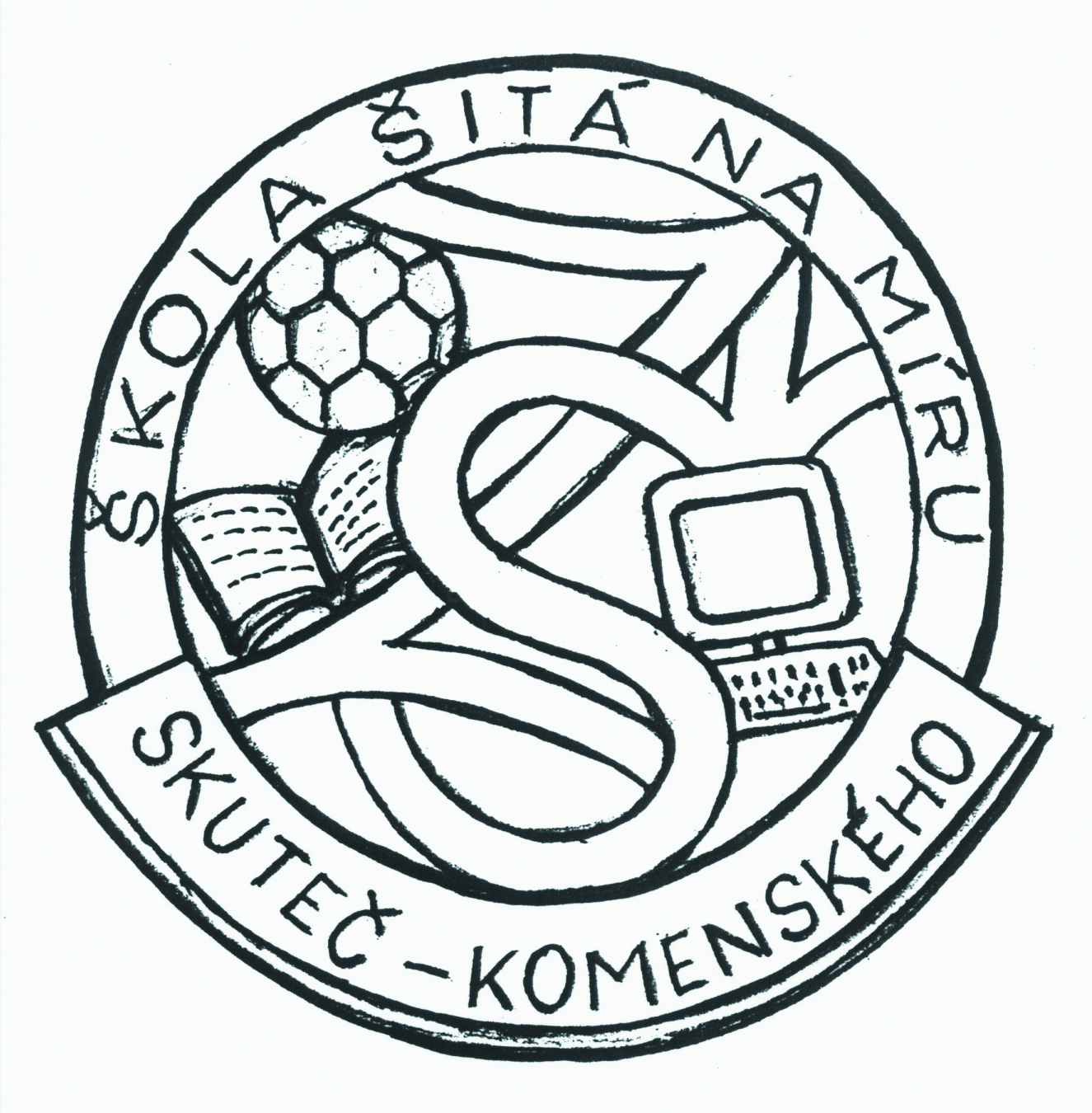 Ve Skutči dne 30. 9. 2017     Výroční  zpráva  školy za školní rok 2016/2017 byla projednána v pedagogické radě dne 1. 9. 2017 Výroční zpráva byla zpracována dle zákona č. 561/2004 Sb., o předškolním, základním, středním, vyšším odborném a jiném vzdělávání (školský zákon) a na základě vyhlášky č. 15/2005 Sb., kterou se stanoví náležitosti dlouhodobých záměrů a výročních zpráv.Obsah.1	Obsah.	22	Základní údaje o škole	43	Organizace školního roku 2016/2017	64	Přehled pracovníků školy, rámcový popis personálního zabezpečení činnosti školy:	74.1	Pedagogičtí pracovníci školy	74.2	Nepedagogičtí pracovníci školy	85	Výuka a učební plány	95.1	Učební plán jednotlivých tříd – 2016/2017	95.2	Přehled volitelných a povinných předmětů	95.3	Metodické orgány	106	Přehled o žácích – výsledky vzdělávání žáků	116.1	Základní údaje o součástech školy:	116.2	Statistické přehledy školy o žácích	126.3	Přehled o chování	157	Přehled o žácích z jiných obcí	168	Výsledky přijímacího řízení a hodnocení výsledků vzdělávání, zápis žáků	179	Hodnocení výsledků vzdělávání žáků	199.1	Srovnávací testování pro žáky základních škol	1910	Zápis žáků	2611	Systém kontrol	2711.1	Kontroly pravidelné:	2712	Kontroly v ZŠ ve školním roce 2016/2017	2712.1	Výsledky inspekční činnosti provedené Českou školní inspekcí	2712.2	Další kontroly provedené v ZŠ	2713	Další vzdělávání pedagogických pracovníků ve školním roce 2016/2017, další vzdělávání v rámci celoživotního učení	2814	Reedukace a žáci s SVP	3015	Školní družina	3016	Prevence sociálně patologických jevů,	3116.1	Preventivní program (PP) 2016/2017	3116.2	Hodnocení prevence sociálně patologických jevů (PP) - školní rok 2015/2016	3116.3	Možnosti mimoškolních aktivit žáků	3317	Výchovné poradenství	3518	SRPDŠ	3619	Přehled akcí, soutěží a prezentace školy ve školním roce 2015/2016	3719.1	Přehled akcí jednotlivých tříd	3719.2	Dlouhodobé projekty	4619.3	ŠKOLNÍ PARLAMENT ZŠ Komenského Skuteč	4720	Hospodaření školy	4821	Údaje o předložených a školou realizovaných projektech financovaných z cizích zdrojů	5121.1	Florbalmania	5121.2	Školní kluby a speciální pedagog	5221.3	Výzva č. 47 „Infrastruktura základních škol (SVL)“ a č. 46 „Infrastruktura základních škol“	5422	Hodnocení EVVO za školní rok 2015/2016	5623	Údaje o spolupráci s partnery při plnění úkolů ve vzdělávání	5824	Závěr	59Základní údaje o školeNázev:Základní škola, Skuteč, Komenského 150, okres ChrudimPrávní forma:Příspěvková organizaceAdresa:ZÁKLADNÍ ŠKOLA, Komenského náměstí 150, Skuteč, 539 73Statutární zástupce:Mgr. Ivana Nováková, zástupce ředitele školy Ing., Bc. Šárka Horáková/jmenován do funkce od 3. 7. 2017, následně po konkurzním řízení Statutární zástupce ředitele:Mgr. Miroslav Beránek		Mgr. Iveta Blehová /jmenována do funkce od  3. 7. 2017/Vzdělávací koncepce školy, přehled oborů vzdělávání:v 1. až 9. ročníku  - Škola šitá na míru - školní vzdělávací program pro základní vzdělávání, verze 3E-maily:skola.skutec@seznam.czInternet:         	www.zskomenskeho-skutec.cz         	IČO:         	75016346	REDIZO: /identifikátor zařízení/         	600090591	Součásti právního subjektu, jejich IZO a kapacita:	Základní škola	102 142 629		370 žákůŠkolní družina		117 200 361		  66 žáků	Zřizovatel:         	Město Skuteč, Palackého náměstí 133, Skuteč, 539 73  Odborné učebny:jazyků, hudební výchovy, fyziky, informatiky, „tabletů“, přírodopisu, kuchyňka, tělocvična, školní dílny         Právní subjektivita:od 1. 1. 2003Počet žáků:283 ve 12 třídách - (I. st. 5 tříd, II. st. 7 tříd), stav k 30. 9. 2006282 ve 12 třídách - (I. st. 5 tříd, II. st. 7 tříd), stav k 30. 6. 2007272 ve 12 třídách - (I. st. 6 tříd, II. st. 6 tříd), stav k 30. 6. 2008270 ve 12 třídách - (I. st. 6 tříd, II. st. 6 tříd), stav k 30. 6. 2009257 ve 12 třídách - (I. st. 6 tříd, II. st. 6 tříd), stav k 30. 6. 2010238 v 11 třídách - (I. st. 5 tříd, II. st. 6 tříd), stav k 30. 6. 2011233 v 11 třídách - (I. st. 5 tříd, II. st. 6 tříd), stav k 30. 6. 2012231 v 11 třídách - (I. st. 5 tříd, II. st. 6 tříd), stav k 30. 6. 2013206 v 11 třídách - (I. st. 5 tříd, II. st. 6 tříd), stav k 30. 6. 2014199 v 9 třídách - (I. st. 5 tříd, II. st. 4 třídy), stav k 30. 6. 2015197 v 9 třídách - (I. st. 5 tříd, II. st. 4 třídy), stav k 30. 6. 2016191 v 9 třídách - (I. st. 5 tříd, II. st. 4 třídy), stav k 30. 6. 2017Charakteristika školy:Škola se nachází přibližně ve středu města. K budově školy patří upravená školní zahrada, z východní strany přiléhá ke škole městský park, jehož středem vede přístupová cesta k hlavnímu vchodu budovy. Vzhledem k rozložení hustoty obyvatel ve městě i poloze zastávek hromadných dopravních prostředků je pro většinu žáků velmi dobře dostupná.Většinu žáků tvoří děti ze Skutče, menší část dojíždí z místních částí a dále z okolních obcí. Dopravní obslužnost, zvláště v odpoledních hodinách, není dostačující.Škola je plně organizovanou základní školou s 1. a 2. stupněm. Výuka probíhá ve třídách po jednotlivých ročnících. Školní družina má celkem 3 oddělení. Vzhledem k zájmu, který trvale překračuje kapacitu družiny, se však řada žáků nemůže účastnit její činnosti.Škola je zaměřena na:rozšířenou výuku cizích jazyků práci s výpočetní a komunikační technikou sportovní aktivity nabídku mimoškolních aktivit a volitelných předmětů vytváření podmínek pro talentované žáky a integrované žákyDalší podrobnosti: školní vzdělávací program „Škola šitá na míru“.Školská rada:Datum zřízení: 14. 11. 2005 /zahájení činnosti ke dni 15.11.2005/Počet členů školské rady: 3Členové: Jiří Kasseckert – předseda (za pedagogické pracovníky školy) – do 30. 6. 2017Renata Zlatohlávková – místopředseda (za zákonné zástupce žáků) – do 30. 6. 2017Pavel Bezděk– zapisovatel (za zřizovatele)Kontakt: skolska.rada@zskomenskeho-skutec.czZápisy ze zasedání školské rady jsou uloženy ve škole v ředitelně.Organizace školního roku 2016/2017Období školního vyučování ve školním roce 2016/2017 začne ve všech základních školách, středních školách, základních uměleckých školách a konzervatořích ve čtvrtek 1. září 2016.Vyučování bude v prvním pololetí ukončeno v úterý 31. ledna 2017. Období školního vyučování ve druhém pololetí bude ukončeno v pátek 30. června 2017.Podzimní prázdniny připadnou na středu 26. října a čtvrtek 27. října 2016.Vánoční prázdniny budou zahájeny v pátek 23. prosince 2016 a skončí v pondělí 2. ledna 2017. Vyučování začne v úterý 3. ledna 2017.Jednodenní pololetní prázdniny připadnou na pátek 3. února 2017.Jarní prázdniny: 6. 3. – 12. 3. 2017Velikonoční prázdniny připadnou na čtvrtek 13. dubna a pátek 14. dubna 2017.Hlavní prázdniny budou trvat od soboty 1. července 2017 do pátku 1. září 2017.Období školního vyučování ve školním roce 2017/2018 začne v pondělí 4. září 2017.Ředitelské volno: (kontrola ŠVP - 18. 11., 22. 12. 2016)Přehled pracovníků školy, rámcový popis personálního zabezpečení činnosti školy:Pedagogičtí pracovníci školyStanovení započitatelné praxe podle NV č. 564/2006 Sb.  /stav k 31. 12. 2017/Nepedagogičtí pracovníci školyVe škole pracuje 18 pedagogických pracovníků (učitelé a tři vychovatelky školní družiny, asistent pedagoga, školní speciální pedagod), většinou na plný úvazek. Většina pedagogů splňuje podmínky odborné způsobilosti pro příslušný stupeň školy, zbývající si chybějící vzdělání musí doplnit příslušným studiem. Vzhledem k potřebám organizace výuky vyučují někteří učitelé i na stupni školy, pro který nemají odbornou způsobilost, není to však na úkor kvality výuky. Většina vyučovacích hodin je vyučována „aprobovaně“, ostatní jsou vyučovány pedagogy, kteří se příslušné oblasti nadstandardně věnují a kteří své schopnosti potvrdili předchozí pedagogickou praxí. Rozhodujícím kritériem (kromě aprobovanosti) jsou učitelem dosahované výsledky, atmosféra a klima v příslušné výuce a ohlasy žáků i jejich zákonných zástupců.Na škole jsou zřízeny tyto výchovně vzdělávací pozice:metodik koordinace v oblasti informačních a komunikačních technologiívýchovný poradcemetodik a koordinátor tvorby ŠVPmetodik prevence sociálně patolog. jevůmetodik specializované činnosti v oblasti environmentální výchovyvedoucí metodických orgánůVšichni pedagogové se průběžně dále vzdělávají v rámci DVPP přičemž pozornost je trvale věnována jazykovému vzdělávání, vzdělávání v oblasti ICT a v oblasti odborné a didaktické, vedení školy pak v oblasti ekonomické a právní.Ve škole je poměrně vysoké zastoupení mužů mezi pedagogickými pracovníky. Z hlediska věkového složení převažují pracovníci vyššího středního věku.Personální politika je zaměřena především na zajištění kvality výuky. Pozornost je trvale věnována i tomu, aby škola pro potřeby náhlých zástupů disponovala kvalitními pedagogy.Výuka a učební plányUčební plán jednotlivých tříd – 2016/2017(Další podrobnosti ve školním vzdělávacím programu pro základní vzdělávání – „Škola šitá na míru“)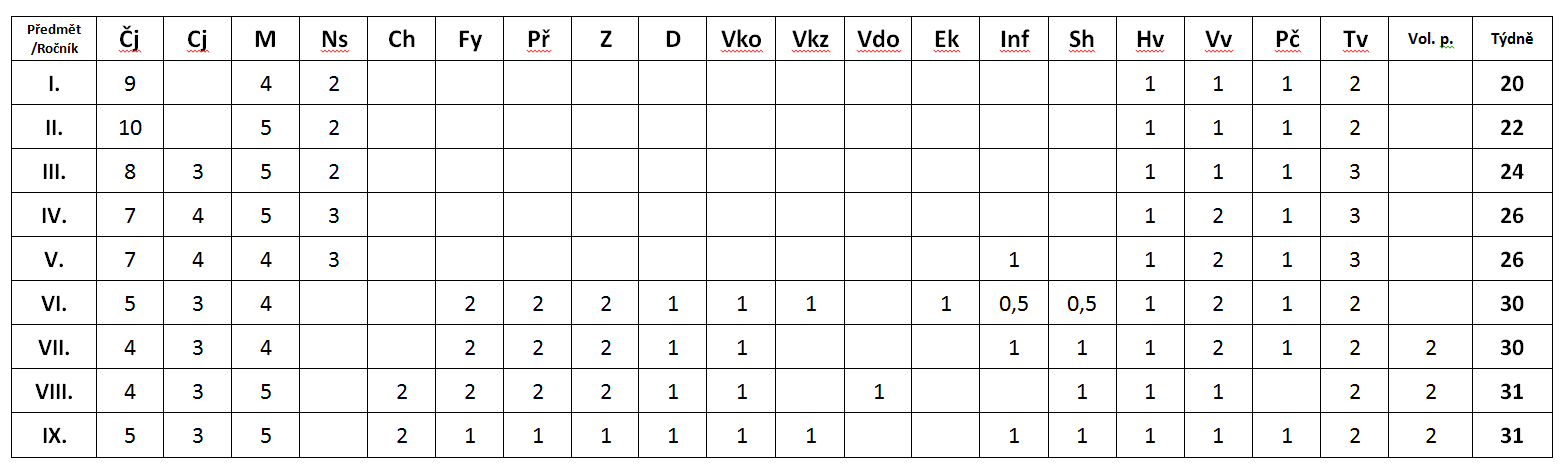 Přehled volitelných a povinných předmětůa) druhý cizí jazyk - v každém ročníku (7., 8., 9.) byli žáci podle svých zájmů rozděleni do jednotlivých skupin:b) nepovinné předmětyMetodické orgányVe školním roce 2016/2017 na škole působily tyto metodické orgány:metodické sdružení I. stupněvedoucí: Mgr. Jaroslava Dejdarovápředmětová komise přírodovědných předmětů		vedoucí: PaedDr. Jolana Jiroutovápředmětová komise humanitních předmětů 		vedoucí: Mgr. Iveta Blehovápředmětová komise cizích jazyků 						vedoucí: Mgr. Jana Peškovápředmětová komise tělesné výchovy		vedoucí: Mgr. Martin SkočílekPředmětové komise sdružují učitele stejných, nebo příbuzných vyučovacích předmětů, kteří zde spolupracují v oblasti metodiky a didaktiky vyučování, koordinují své působení v pedagogické a výchovné oblasti, vytvářejí koncepci jednotlivých oborů a spoluvytvářejí celkovou koncepci školy.Přehled o žácích – výsledky vzdělávání žákůZákladní údaje o součástech školy:Statistické přehledy školy o žácích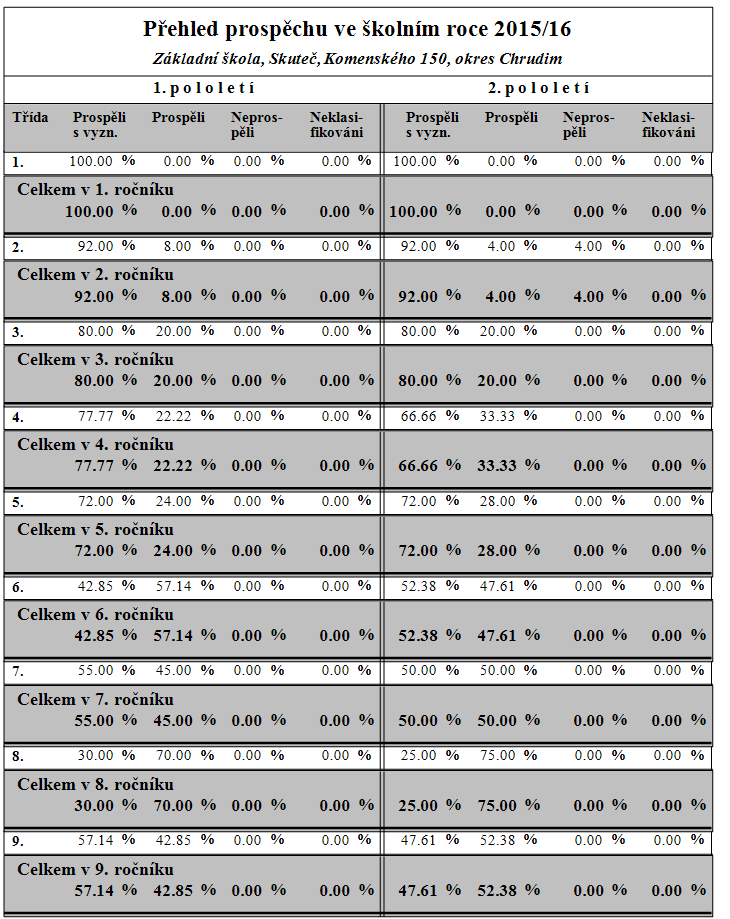 Přehled prospěchu tříd v 1. pololetí školního roku 2016/2017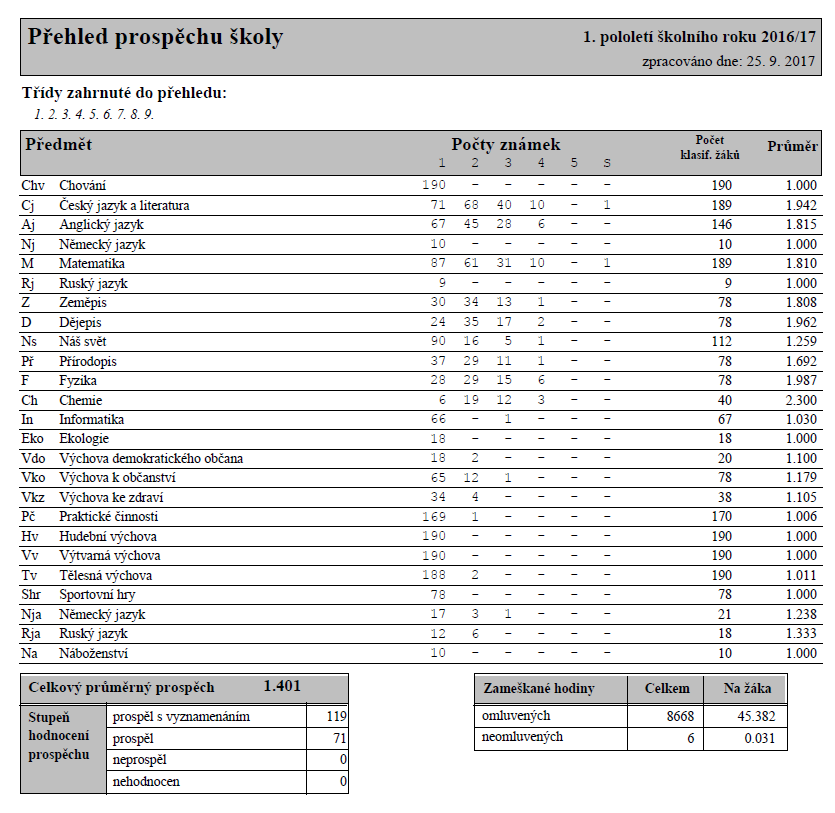 Přehled prospěchu tříd v 2. pololetí školního roku 2016/2017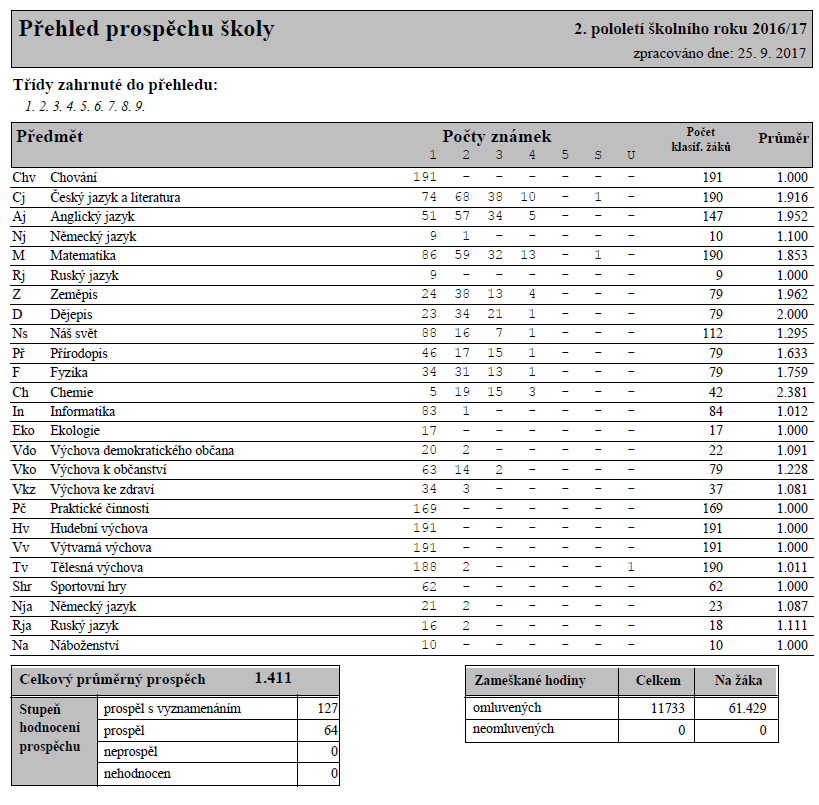 Přehled o chováníPřehled o žácích z jiných obcíZ celkového poštu žáků školy dojíždí přes 20 % z přilehlých obcí a měst.Výsledky přijímacího řízení a hodnocení výsledků vzdělávání, zápis žákůNa víceletá gymnázia přijato:Na SŠ zřizované krajem a církevní SŠ, které jsou ukončeny maturitní zkouškou, z devátých  ročníků přijato:Do učebních oborů (krajských i soukromých škol) ukončených závěrečnou zkouškou přijato:Počet žáků, kteří ukončili povinnou školní docházku:Škola pomáhá žákům a jejich rodičům při výběru vhodného povolání a tedy i střední školy. Výchovná poradkyně zjišťuje předběžný zájem žáků o další studium, poskytuje individuální poradenské pohovory, jedná se zástupci SŠ, organizuje besedy a umožňuje setkání se žáky 9. tříd, seznamuje žáky s veškerými materiály ze SŠ, předává užitečné internetové adresy a odkazy. Každý rok (pokud jsou tyto besedy v nabídce, případně předává aktuální informace z ÚP žákům i jejich rodičům) škola organizuje besedu žáků 8. tříd s úřadem práce, žáci mají možnost získat komplexní informace o situaci na trhu práce, přehled o vhodných a žádaných povoláních i SŠ, mohou si také udělat test studijních předpokladů. Dále žákům 9. tříd je umožněna účast na akci „Schola Bohemia“, jedná se o přehlídku SŠ ze širokého okolí v Pardubicích, také na přehlídce SŠ v Muzeu v Chrudimi, návštěva jednotlivých SŠ na dnech otevřených dveří. Nově návštěva burzy škol v Hlinsku v ZŠ Ležáků.Výchovná poradkyně zajišťuje žákům katalogy SŠ, přehled SŠ pro celou ČR na CD, pomáhá vyučujícím příslušných předmětů s organizováním vhodných exkurzí, popřípadě zajišťuje prezentace SŠ přímo ve škole. Již osmým rokem běží dlouhodobý projekt „Zajímavá povolání“, v jehož rámci mají žáci možnost seznámit se s lidmi vykonávajícími zajímavé povolání. Školu již navštívili například hasiči, policisté, vojáci, velvyslanec ČR a námořník, poslankyně českého parlamentu, pracovník rychlé záchranné služby, moderátor ČT1, proběhla exkurze na ruzyňské letiště a do výcvikového střediska posádek českých aerolinií, ,... V rámci tohoto projektu jsme v září 2012 ve spolupráci s Univerzitou Pardubice zorganizovali projektový den s názvem Věda a technika populární formou, zaměřený na propagaci technických povolání, v listopadu 2013 jsme se zúčastnili projektového dne SpZŠ, kde se žáci seznámili s prací švadleny, vyšívačky, zedníka a dlaždiče. V roce 2014 se děti měly možnost seznámit s prací kuchaře, cukráře, zámečníka a truhláře. Navštívili jsme zajímavou výstavu s besedou „Včely“, pozvali jsme do školy zdravotníky z RZS,…Ve školním roce 2015/2016 proběhla beseda s kriminalistkou, letuškou, žáci viděli práci IZS (hasiči, městská policie, RZS). Ve školním roce 2016/2017 se besedu nepodařilo uskutečnit.Škola se také prostřednictvím VP přihlásila do grantového programu Hospodářské komory, který slouží podpoře technického vzdělávání v Pardubickém kraji. Žáci devátých tříd v rámci grantu navštívili podniky BOTAS, FOXCONN a Synthesii v Pardubicích, dále TMT Chrudim, Dřevovýrobu Ficek, TPCA Kolín a Bohemia Crystal v Poděbradech. Literární práce, které jsme zaslali i v tomto školním roce do soutěže, opět zaujaly porotu a žák 9. třídy byl oceněn prvním místem a drobnými dárkovými předměty. Slavnostní vyhlášení a předání cen proběhlo v Pardubicích 14. 6. 2017. Tento projekt byl ve školním roce 2016/2017 ukončen. Návštěvu výrobního podniku se nepodařilo zajistit.Na schůzkách SRPDŠ výchovná poradkyně předává rodičům žáků 9. tříd informace týkající se volby povolání, přijímacího řízení podle platných vyhlášek MŠMT. Výchovná poradkyně metodicky vede žáky při vyplňování přihlášek na SŠ, zpracovává přehled o úspěšnosti přijímacího řízení, popřípadě řeší s rodiči případy odvolacího řízení.Žákům i rodičům s volbou povolání pomáhala také školní speciální pedagožka Mgr. Dana Novotná, která poskytovala vycházejícím žákům individuální poradenství.Hodnocení výsledků vzdělávání žákůSrovnávací testování pro žáky základních škol Testy SCIO – 5. r.  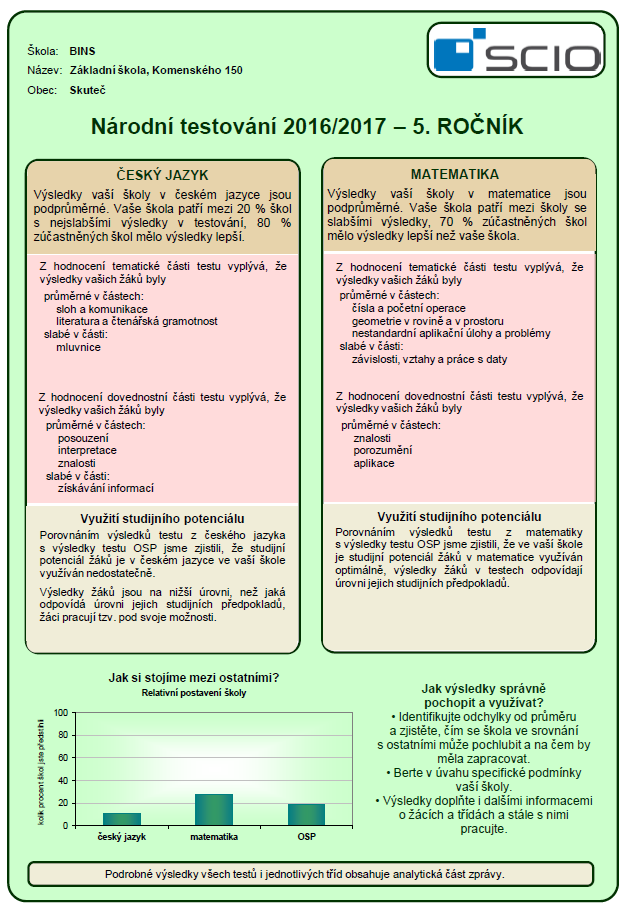 Testy SCIO – 9. r.  /Matematika, Český jazyk, OSP /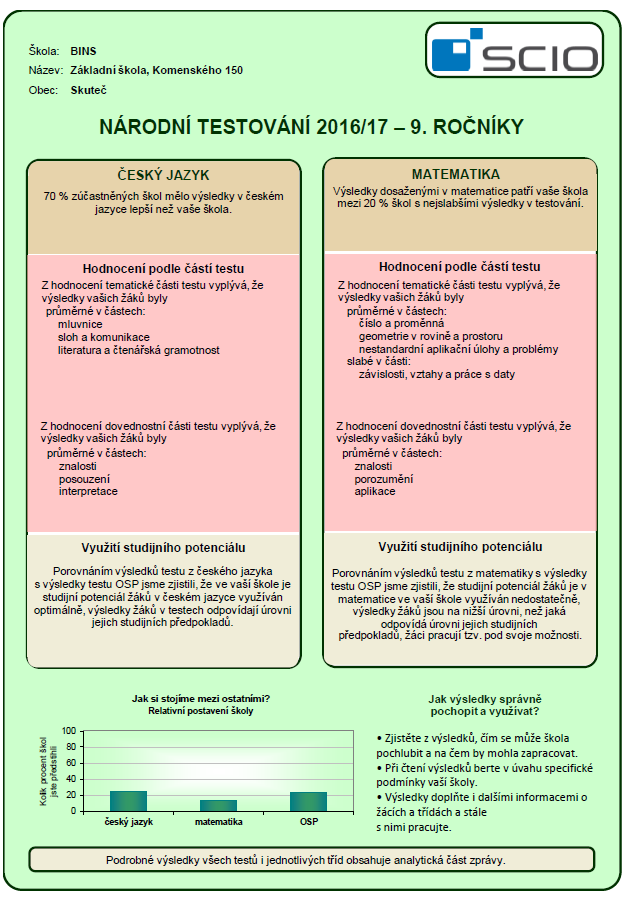 Testy SCIO – 9. r.  / Aj SCATE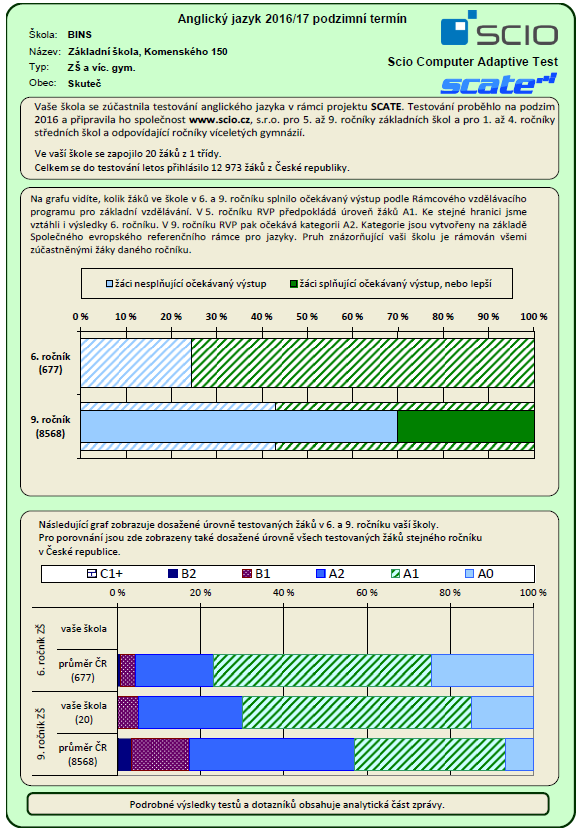 Výběrové zjišťování výsledků žáků ČŠI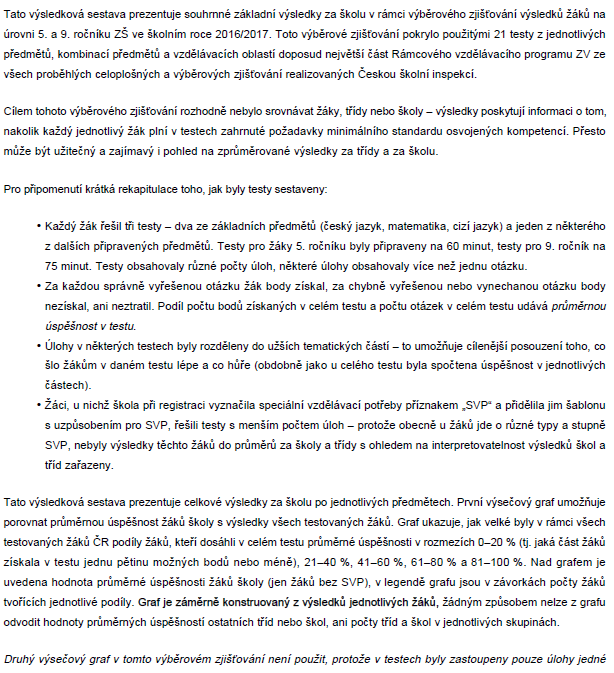 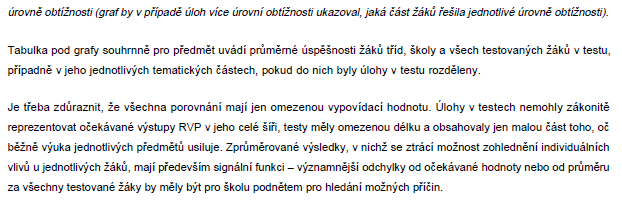 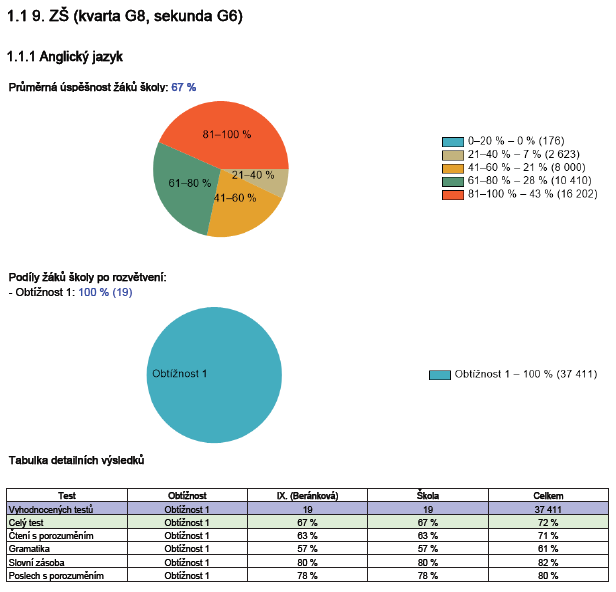 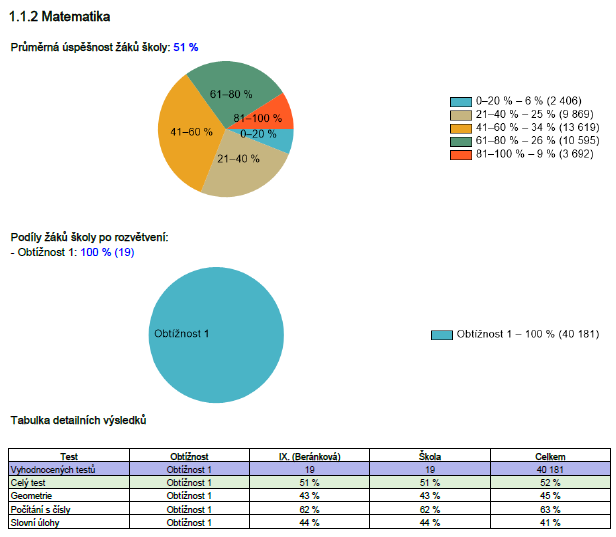 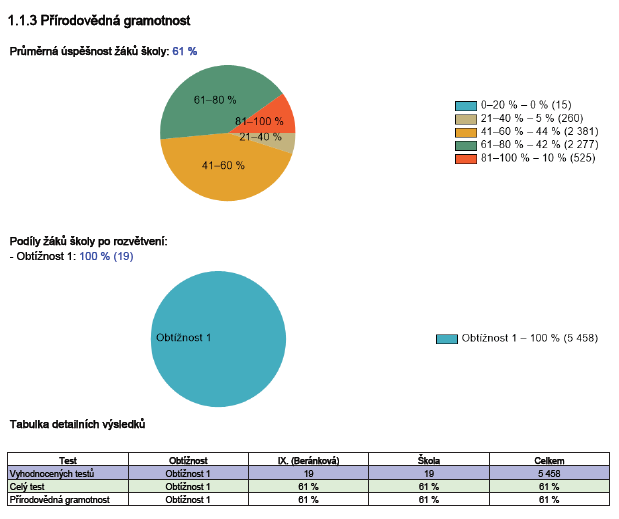 Zápis žákůZápis je zaměřen na zjištění aktuální úrovně psychosomatického rozvoje dítěte a obsahuje složku paměťovou i logickou, zjištění laterality dítěte, úrovně zobecňování, orientaci v základních barvách a tvarech.  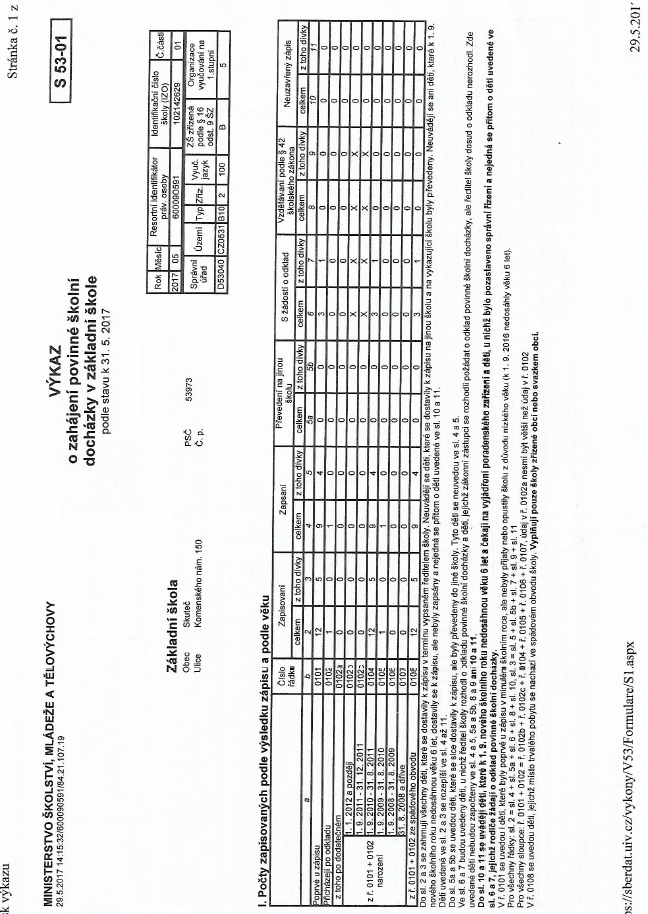 Systém kontrolSystém kontrol výchovně vzdělávacího procesu se skládá z pravidelných a namátkových kontrol, záměrného a denního pozorování a z každodenního kontaktu se zaměstnanci i s žáky.Kontroly pravidelné:Kontroly v ZŠ ve školním roce 2016/2017Výsledky inspekční činnosti provedené Českou školní inspekcíŠetření ČŠI Nebyly za uvedeném období uskutečněnyDalší kontroly provedené v ZŠKontrola BOZP - firma PREPO (p. Stříbrná) proškolen BOZP Kontrola provedená finančním výborem Městského úřadu ve Skutči Kontrola provedená kontrolním výborem Městského úřadu ve Skutči … Další vzdělávání pedagogických pracovníků ve školním roce 2016/2017, další vzdělávání v rámci celoživotního učeníReedukace a žáci s SVPVe škole bylo v závěru školního roku 28 žáků se speciálními vzdělávacími potřebami, převážně s poruchami učení, chování, logopedickými vadami, 8 žáků bylo vzděláváno podle individuálního vzdělávacího plánu, včetně 1 žákyně mimořádně sportovně nadané. Výchovná poradkyně průběžně dle potřeby spolupracuje s vedením školy, metodičkou prevence, třídními učiteli, učiteli, rodiči a PPP, SPC Skuteč, SVP Archa v Chrudimi. Řeší výchovné problémy, poskytuje metodické vedení při jejich řešení, dostupné informace, literaturu, pravidelně se vzdělává v oblasti výchovného poradenství, … Společně se školní speciální pedagožkou Mgr. Danou Novotnou podává návrhy na vyšetření žáků v PPP, sleduje platné vyhlášky a metodické pokyny MŠMT, vede databázi žáků se speciálními vzdělávacími potřebami, kontroluje platnost jejich vyšetření, seznamuje všechny pedagogické pracovníky s výsledky vyšetření a upozorňuje na specifické vzdělávací potřeby těchto žáků při vzdělávání a na metody tolerance při jejich hodnocení. Vypracovává seznam žáků s přehledem a vysvětlením jejich poruch učení nebo chování, aby měli jednotliví vyučující všechny podklady pro práci s těmito žáky. Žáci byli zařazeni do péče pedagoga vedoucího reedukaci - Mgr. Dany Novotné, která pro ně připravila specifický režim péče a výuky zaměřený na jejich individuální potíže. Tyto reedukační hodiny pro integrované žáky zavedla škola jako péči, která je pro žáky bezplatná. S žáky kteří neměli doporučen IVP, bylo pracováno podle podpůrného vzdělávacího plánu pro žáky s SPU, který na začátku každého nového školního roku vypracují podle nejnovějších závěrů z vyšetření a doporučení z PPP třídní učitelé společně s výchovným poradcem, rodiči a příslušnými vyučujícími, v jejichž předmětech se poruchy učení projevují. Výchovná poradkyně zajišťuje v případě potřeby besedy, přednášky, vzdělávací semináře pro všechny pedagogické pracovníky školy s odborníky na školskou problematiku, především se speciálními pedagogy a psychology z PPP (např. s PhDr. Irenou Köhlerovou, PhDr. Ludmilou Filipovou, Mgr. Outratovou z PPP v Chrudimi, PhDr. Knollem z PPP Pardubice,…). Výchovná poradkyně navázala také spolupráci se SpZŠ ve Skutči a dlouhodobě se podílí na jejich projektových dnech. Této spolupráce naše ZŠ využívá především pro žáky s poruchami učení, případně chování a pro žáky neprospívající nebo se slabým prospěchem. Kromě výchovné poradkyně na škole působí také školní speciální pedagog – Mgr. Dana Novotná.Nápravu vad řeči zajistila logopedická asistentka Miluše Smělá – studium kurzu logopedie zakončeno zkouškou v říjnu 2016.Školní družinaŠkolní družina má tři oddělení, do kterých bylo zapsáno 66 žáků. ŠD zahajuje svoji činnost v 6:30 a končí v 16:00 hodin. V rámci školní družiny pracovaly kroužky – pěvecký, vybíjené a výtvarný, keramický. ŠD pořádala pro žáky mnoho akcí, které jsou uvedeny ve výpisu z akcí v průběhu školního roku.Z důvodu nízké kapacity ŠD /66/ a velkého zájmu rodičů o umístění žáků, požádala škola v dřívějším období prostřednictvím svého zřizovatele o navýšení kapacity. Krajský úřad Pardubického kraje, odbor školství, mládeže a sportu tuto žádost zamítl.Z její bohaté činnosti, např.: Halloween, Adventní výstava, čertovská nadílka, vánoční výstava, vánoční nadílka, předání dárků k zápisu, "škola hledá talent", pálení čarodějnic, společné opékání vuřtů na školní zahradě, výlety, turistická vycházky.Prevence sociálně patologických jevů, Preventivní program (PP) 2016/2017MPP zpracovala Mgr. Iveta Blehová - metodik prevence sociálně patologických jevů v ročním plánu práce. Úplné znění PP je uloženo v ředitelně školy.…Cíl:osvojením si umožnit žákům sebepoznání, posílení pozitivních vlastností a sebedůvěry, poznání druhých a respektovaní individuality svých vrstevníkůvést žáky k odpovědnosti za vlastní chování a způsob života v míře, která je přiměřená jejich věku, zvyšováním odolnosti vůči sociálně nežádoucím jevům, zajistit podnětné sociální klima ve škole, prostředí vzájemné komunikace mezi žáky a zaměstnanci školy, předcházení vzniku jakékoliv formy rizikového chování nabídnout žákům seberealizaci ve  volnočasových aktivitách školy a vést žáky ke zdravému životnímu stylu, formování a upevňování odpovědného postoje žáků za své zdravíCílová skupina: všichni žáci, zaměstnanci školy – zejména pedagogičtí pracovníci, rodičeFormy a metody:vrstevnické programy (VP) – diskusní bloky, zážitkové hry, kooperativní hryinteraktivní programy - zážitkové hry na sebeuvědomění, sebeovládání, komunikaci vytváření pozitivního klimatu ve třídě  – adaptační programy, pobytové akceposkytnutí informací o problému – besedy a přednášky s diskuzí, exkurze, výukaporadenská služba - individuální konzultacevytváření podmínek pro smysluplné využití volného času – kroužky, pobytové programyBesedy s Mgr. Františkem KrampotouV květnu zavítal do naší školy Mgr. František Krampota, který ve všech třídách 2. stupně zrealizoval besedy zaměřené na osvětu a prevenci nežádoucích jevů. Žáci se dozvěděli, proč je moderní nekouřit, jak se bránit šikaně a kyberšikaně a jak zodpovědně přistupovat k ochraně svého zdraví. Jako každý rok se besedy setkaly s velkým ohlasem a sami žáci je vyhodnotili jako mimořádně přínosné a zajímavé. Děkujeme a těšíme se na setkání i v příštím školním roce.Hodnocení prevence sociálně patologických jevů (PP) - školní rok 2015/2016Ve školním roce 2016/2017 byly všechny akce zařazené do prevence nežádoucích jevů uskutečněny v souladu s časovým harmonogramem Preventivního programu s výjimkou besedy Městské policie Skuteč pro žáky 9. třídy (Konopí trochu jinak) z důvodu časového zaneprázdnění PhDr. Jiřího Stuny, vrchního strážníka městské policie. Od ledna 2016 působí v naší škole ve funkci školního speciálního pedagoga Mgr. Dana Novotná, úspěšně navázala na činnost svých předchůdců (Mgr. Petra Macková, Mgr. Jaroslava Melezínková, Mr. Pavel Zmelík) a nezanedbatelnou měrou v součinnosti s výchovnou poradkyní a metodičkou prevence nežádoucích jevů přispěla k řešení problémů a zejména k jejich předcházení: pracovala v případě potřeby s třídními kolektivy, kde se vyskytly nějaké problémy, řešila individuální záležitosti žáků a byla k dispozici rodičům, kteří podle ohlasů z minulých let oceňují, že se na školního speciálního pedagoga mohou obracet se svými problémy. Školního speciálního pedagoga rodiče kontaktují prostřednictvím telefonního čísla, které je k dispozici na informačních letácích v budově školy a na webových stránkách školy, žáci využívají osobního kontaktu či schránky důvěry.  Podněty pro práci dostává školní speciální pedagog od třídních učitelů, od metodičky prevence nežádoucích jevů a od výchovné poradkyně. V průběhu září 2016 zrealizovala Mgr. Dana Novotná adaptační kurz pro žáky 6. ročníku. Kurz byl zaměřen na zlepšení klimatu ve třídě, utužování přátelských vazeb, posilování sebevědomí u žáků s nízkou prestiží, vytváření atmosféry tolerance a spolupráce v třídním kolektivu. Výstupy jsou velmi cenné zejména pro třídní učitele, kteří je využívají ve své práci, především při třídnických hodinách, při prevenci vzniku nežádoucích jevů a tehdy, nastane-li ve třídě nějaký konflikt. Několikrát pracovala s žáky 1. ročníku, kde ve spolupráci s třídní učitelkou pomáhala utvářet pozitivní vztahy v nově vznikajícím třídním kolektivu a překonat případné adaptační problémy. Zvýšenou péči věnovala ve školním roce 2016/2017 třídnímu kolektivu 5. ročníku. Třída se v uplynulých letech jevila jako problematická, v kolektivu se utvářely skupinky, mezi nimiž docházela k drobným rozmíškám a konfliktům, které bylo třeba řešit v jejich zárodku, což se i díky pravidelným třídnickým hodinám za účasti třídního učitele dařilo. V 6. ročníku řešila problém týkající se natáčení videí během přestávek, přičemž někteří žáci si nepřáli, aby na těchto záznamech figurovali. Společně s třídní učitelkou v rámci třídnické hodiny tuto problematiku se žáky probrali, žáci byli opětovně poučeni a ve třídě probíhal zvýšený dohled. Díky tomu byl tento problém vyřešen. Od školního roku 2015 – 2016 je žákyní naší školy dívka vietnamské národnosti, přičemž můžeme konstatovat, že i přes jazykovou bariéru a značné kulturní odlišnosti došlo k uspokojivému začlenění této žákyně do kolektivu třídy. Zvýšená pozornost byla věnována také žákovi druhé třídy, který má velké výchovné problémy a dochází z jeho strany k častému porušování školního řádu (žák nerespektuje autority, chová se nevhodně k vyučujícím i ke spolužákům). Na základě požadavku školního poradenského zařízení byl žákovi zajištěn osobní asistent. Mgr. Dana Novotná po konzultaci s ošetřující psychiatričkou žáka vznesla požadavek na získání asistenta pedagoga, který by významně pomohl se začleněním žáka do vzdělávacího procesu.		Ke zlepšování klimatu ve třídě přispívají méně tradiční aktivity zařazované do výuky (psychohry, výlety a exkurze, projekty vyžadující spolupráci ve skupinách, sportovní klání a soutěže v rámci třídy…). Jedním z hlavních cílů je citlivě vytvářet prostor pro vzájemnou spolupráci. Ideální možnost pro stmelení kolektivu je již zmíněný adaptační program, během kterého se třídní učitel seznámil s novým kolektivem, poznal jednotlivé žáky a vytvořil si tak prostor pro minimalizaci negativních jevů v kolektivu. 	          Dalším odborníkem, který se dlouhodobě podílí na prevenci rizikového chování na naší škole, jsou strážníci Městské policie Skuteč, zejména vrchní strážník PhDr. Jiří Stuna. V průběhu školního roku navštívil 1. – 8. třídu, přičemž na 1. stupni se věnoval zejména otázkám dopravní výchovy a osobního bezpečí žáků, na 2. stupni pak zaměřil svůj program na zvyšování právního vědomí žáků a podrobně hovořil o rizicích užívání návykových látek. Dalším odborníkem, jehož činnost je třeba vyzdvihnout, je Mgr. František Krampota (PPP Chrudim), s nímž naše škola spolupracuje dlouhodobě, a jeho besedy, zaměřené na prevenci nežádoucích jevů, se i tentokrát setkaly s velkým ohlasem.	    	Jelikož jsme si dobře vědomi, že významný podíl na prevenci rizikového chování má i způsob, jakým děti tráví svůj volný čas, existuje na naší škole již tradičně velmi široká nabídka kroužků. Kroužky nabízejí dětem velmi rozmanité trávení volného času a motivují je k tomu, aby svůj čas využívaly aktivně a smysluplně.  Pro naše žáky pořádáme v průběhu školního roku mnoho sportovních a kulturních akcí, výuka je doplněna exkurzemi, návštěvami divadelních představení, výchovných koncertů a v neposlední řadě pořádají třídní učitelé pro děti školní výlety, které mají posilovat třídní kolektivy a prožít společný čas i jinde než ve školních lavicích (úplný výčet viz Výroční zpráva školy).  Třetím rokem působí na naší škole žákovský parlament, jehož cílem je zejména motivovat žáky k tomu, aby se zajímali o dění ve škole. Větším projektem, na němž členové žákovského parlamentu letos pracovali, byl projekt na téma Závislosti, který můžeme zařadit do primární prevence nežádoucích jevů.     	Ve školním roce 2017/2018 bychom chtěli navázat zejména na to, co se nám dařilo, tedy využívat služeb školního speciálního pedagoga i v následujícím školním roce, využít opět osvětovou činnost Městské policie ve Skutči, vrátit se k některým akcím, které se v minulosti osvědčily, organizovat pro děti pestrou mimoškolní činnost a začleňovat do výuky akce, které spadají do oblasti primární i sekundární prevence nežádoucích jevů. Možnosti mimoškolních aktivit žákůŠkola nad rámec svých základních povinností poskytuje žákům celou řadu mimoškolních aktivit. Jejich zajištění je možné zejména díky osobnímu nasazení a nadšení jednotlivých pracovníků, protože stávající systém odměňování ve školství a množství prostředků v něm neumožňuje odpovídající ohodnocení aktivních a nad rámec svých povinností pracujících osob. Všechny činnosti jsou pro žáky zdarma.Přehled školních kroužkůPěvecký sbor – „Smíšek“Sbor vede paní učitelka Hana Lorencová, během roku připravují řadu vystoupení jak pro školu, tak i širokou veřejnost.Vystoupení: 	Domov důchodců ve SkutčiSenior centrum ve SkutčiMěstské muzeum ve SkutčiZŠ a MŠ ve SkutčiDomov důchodců v PředhradíVánoční koncert pro rodičeZpívání u vánočního stromečku pro žáky školyKoncert ke Dni matekDalší akce pro rodiče a žáky školyDalší informace o vystoupeních jsou ve výpisu z akcí v průběhu školního roku.Výchovné poradenstvíVýchovná poradkyně Mgr. Ivana Nováková průběžně seznamuje pedagogické pracovníky se všemi platnými vyhláškami, nařízeními, metodickými pokyny MŠMT (jsou k dispozici ve sborovně), organizuje školení pro celý pedagogický sbor, besedy pro žáky, zajišťuje pedagogickou literaturu, vyhledává vhodné semináře, spolupracuje s PPP v Chrudimi, v Pardubicích, dle potřeby se SVP Archa v Chrudimi, se SPC ve Skutči, s odborem sociálních věcí – oddělením péče o rodinu a dítě. Účastní se jednání s rodiči žáků, dle potřeby pomáhá řešit výchovné problémy, kázeňské přestupky, … Spolupracuje se školním metodikem prevence, který zajišťuje besedy se strážníky městské policie a dalšími organizacemi zabývajícími se prevencí nežádoucích jevů. VP společně s MP v případě potřeby zajišťuje sociometrická šetření, pomáhá budovat dobré vztahy mezi žáky a příznivé klima ve třídních kolektivech, připravuje vhodné nástěnky a materiály s osvětovou tematikou, snaží se společně s MP o eliminaci šikany, o prevenci, upozorňuje rodiče na závažnost takových jevů. Na škole jsou žákům i rodičům k dispozici schránky důvěry, o které se v uplynulém školním roce starala Mgr. Dana Novotná (školní speciální pedagožka). Škola v minulosti navázala spolupráci s CPIV v Hradci Králové, která byla zaměřena přednostně na výchovné problémy žáků, na žáky se specifickými vzdělávacími potřebami, na žáky mimořádně nadané a na školní neúspěšnost dětí. V rámci této spolupráce byl škole k dispozici speciální pedagog a sociální pracovník. Zaměřili jsme se především na včasné podchycení možných problémů, prevenci a akutní pomoc s následnou terapií, které se účastnili i rodiče. Tento projekt byl ukončen v prosinci 2012. Jednou z posledních akcí, kterou jsme zorganizovali v rámci tohoto projektu, bylo školení pro celý pedagogický sbor, které se konalo v říjnu 2012 a bylo zaměřeno na Inkluzivní vzdělávání nadaných žáků na základní škole. V dalších letech jsme na tyto aktivity navázali a dále je rozvíjíme. Od ukončení tohoto projektu má škola nepřetržitě školního psychologa, kterým byla Mgr. Petra Macková a v roce 2014/2015 Mgr. Pavel Zmelík nebo školního speciálního pedagoga, kterými byly v roce 2015/2016 – Mgr. Dana Marková, Mgr. Jaroslava Melezínková (září – prosinec 2015) a Mgr. Dana Novotná (leden 2016 – červen 2017).SRPDŠV uplynulém školním roce byla dobrá spolupráce s výborem SRPDŠ, třídními důvěrníky. Proběhla volba nového zástupce rodičů. Ze tří kandidátů zvítězila Renata Zlatohlávková.Uvítali bychom ještě větší zájem rodičovské veřejnosti o práci školy a podporu její činnosti. Z finančních prostředků získaných výběrem příspěvků, sběrem druhotných surovin a léčivých rostlin poskytuje sdružení příspěvky na kurz lyžování a další akce školy. Výše příspěvku na školní rok 2016/2017 byla 200,- Kč. Přehled akcí, soutěží a prezentace školy ve školním roce 2015/2016Naše škola se uplynulém roce opět zúčastnila velkého množství exkurzí po okolí Skutče i dalších míst České republikyTradičně naši žáci jezdí do okresních a krajských soutěžích pořádaných MŠMT, středními školami a dalšími organizacemi. Přehled akcí jednotlivých třídDlouhodobé projektySvětluška Projekt Nadačního fondu Českého rozhlasu. Výtěžek sbírky je určen zejména na pomoc nevidomým dětem a lidem s těžkým zrakovým a kombinovaným postižením, kteří se dostali do tísnivé životní situace. Srdíčkové dnyObčanské sdružení Život dětem pořádá společně se středními a základními školami v naší republice tzv. Srdíčkové dny na pomoc nemocným, handicapovaným a opuštěným dětem. Tyto Finanční prostředky jsou následně využity na nákup zdravotnické a přístrojové technologie a dalšího potřebného vybavení pro dětská oddělení nemocnic, pro dětské stacionáře, ústavy pro handicapované děti, pro dětské domovy, … v rámci celé České republiky.Bílá pastelka Cílem projektu je shromažďovat finanční prostředky na výukové programy pro lidi, kteří se učí zvládat samostatnou chůzi se slepeckou holí, obsluhovat počítač nebo uplatnit se v zaměstnání. Program „Adoptujte si zvířátko“V tomto roce naše škola věnovala částku 3 000 Kč na zajištění celoroční péče o čápa černého. Mimo to využívají žáci i další programy ekocentra, které jim pomáhají poznávat život zvířat a nabízejí možnosti, jak jim pomáhat.“Adopce na dálkuJiž od roku 2003 se naše škola podílí na charitativním projektu Diecézní charity Hradec Králové zaměřeném na podporu vzdělávání dětí v rozvojových zemích. Také v letošním kalendářním roce směřuje finanční příspěvek zaměstnanců a žáků naší školy ve výši 5000 Kč k Mary A. Balamary do daleké Indie, kde bude využit na úhradu školného, nákup školních pomůcek, školní uniformy, úhradu základní zdravotní péče, atd. Věříme, že naše pomoc je smysluplná a že umožní podporovanému dítěti díky možnosti dosáhnout určitého vzdělání důstojnější život.M.R.K.E.V.Škola je členem sítě škol zabývajících se ekologickou výchovou – M.R.K.E.V. /metodika a realizace komplexní ekologické výchovy/. Jako škola zapojená v síti M.R.K.E.V. soustavně usiluje o kvalitní a trvale se zlepšující zařazení ekologické (environmentální) výchovy do výuky i do celkového života školy.„Ovoce do škol“ Od školního roku 2009/2010 se škola zapojila do projektu „Ovoce do škol“ pro všechny žáky 1. - 5. ročníku.Základním cílem projektu „Ovoce do škol“ je přispět k trvalému zvýšení spotřeby ovoce a zeleniny, vytvořit stravovací návyk ve výživě žáků, bojovat proti epidemii dětské obezity a zvrátit klesající spotřebu ovoce a zeleniny.„Školní mléko“V tomto programu nabízí všem žákům Mlékárna Hlinsko, a.s. dotované mléčné výrobky za zhruba poloviční cenu než za kterou by tyto výrobky koupili v běžném obchodě.ŠKOLNÍ PARLAMENT ZŠ Komenského SkutečŠkolní parlament funguje na naší škole od roku 2014. Pod vedením paních učitelek Blehové a Netolické připravuje pro své spolužáky soutěže a zábavné dny. Zapojuje se také do projektů a věnuje se i natáčení krátkých zpravodajství. Do parlamentu jsou voleni vždy dva zástupci pátého až devátého ročníku.Hospodaření školy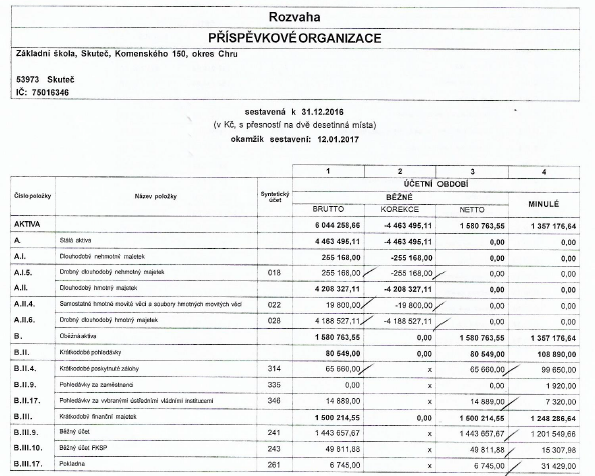 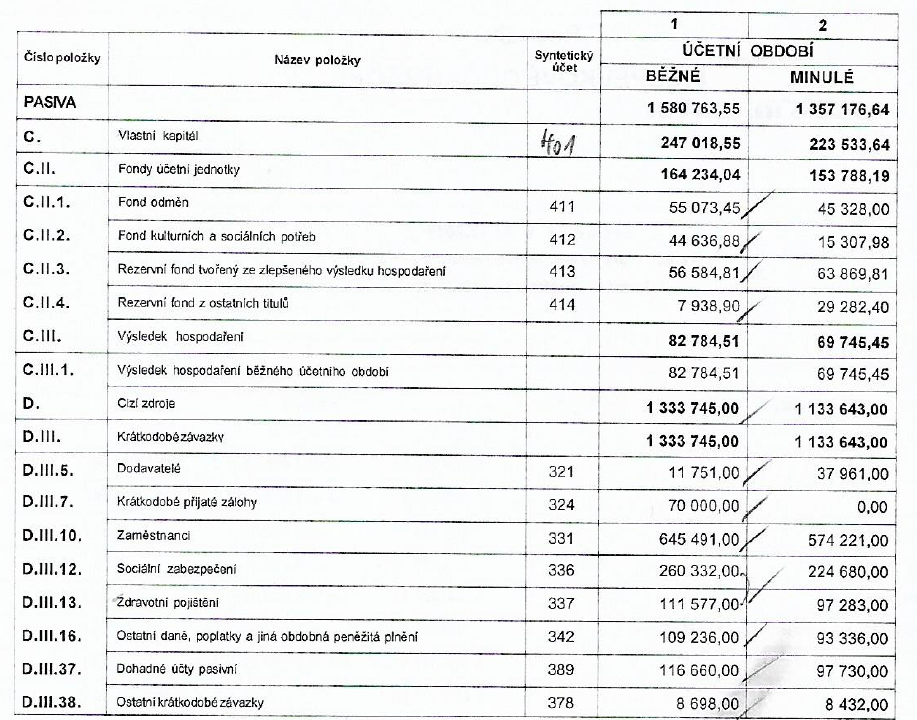 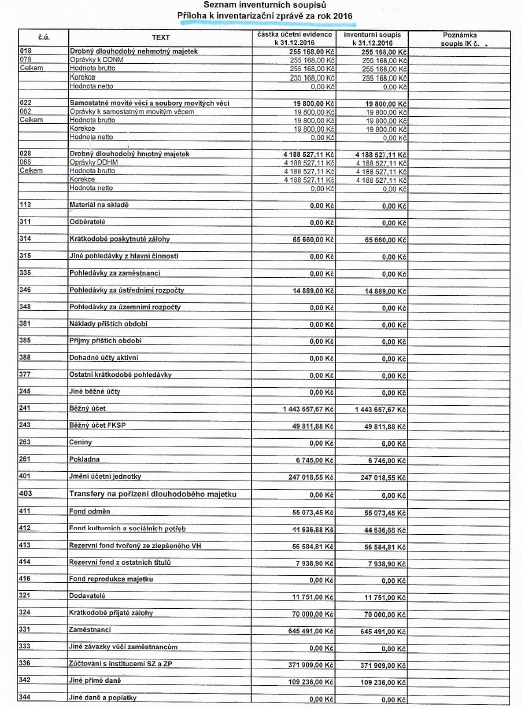 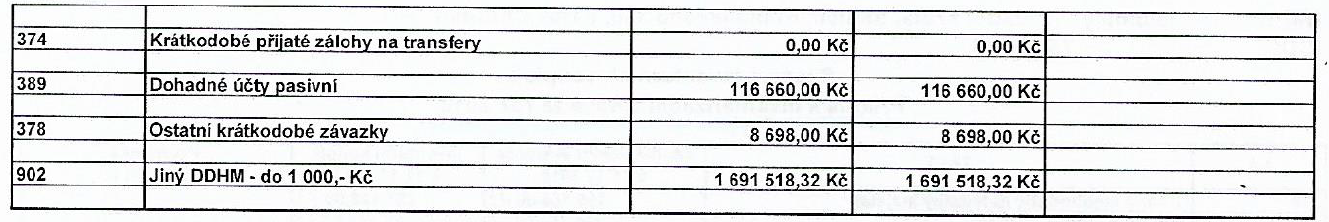 Údaje o předložených a školou realizovaných projektech financovaných z cizích zdrojůFlorbalmaniaVýše obdržené dotace:	30.000,- KčŠkolní kluby a speciální pedagogProjekt je zaměřen na jedno z/kombinaci následujících témat: osobnostně profesní rozvoj pedagogů, společné vzdělávání dětí a žáků, usnadnění přechodu dětí z mateřské školy do základní školy, podpora extrakurikulárních aktivit, spolupráce s rodiči dětí a žáků.Za splnění účelu dotace je považováno prokázání naplnění výstupů aktivit zjednodušeného projektu alespoň ve výši 50 % částky dotace uvedené v právním aktu o poskytnutí/převodu podpory.Školní speciální pedagog - personální podpora ZŠCílem této aktivity je poskytnout dočasnou personální podporu - školního speciálního pedagoga (dále jen "speciální pedagog") základním školám, které začleňují do kolektivu minimálně 3tři žáky s potřebou podpůrných opatření prvního stupně podpory /se speciálními vzdělávacími potřebami . Minimálně tři žáci s potřebou podpůrných opatření prvního stupně podpory/se speciálními vzdělávacími potřebami musí být ve škole identifikováni po celou dobu realizace aktivity. Podmínka těchto tří žáků platí vždy až do výše úvazku 1,0. Zajištění personální podpory vyrovná šance na maximální rozvoj potenciálu každého žáka základní školy.Speciální pedagog diagnostikuje speciální vzdělávací potřeby žáků a pomáhá vytvářet a zlepšit podmínky pro úspěšnou integraci žáků se speciálními vzdělávacími potřebami. Součástí práce je spolupráce na tvorbě plánu pedagogické podpory, nebo individuálního vzdělávacího plánu pro každého žáka s potřebou podpůrných opatření/se speciálními vzdělávacími potřebami. Speciální pedagog také spolupracuje a pracuje se vzdělávacíchmi střediskyek a dalšími mimoškolními zařízeními.Podmínkou výkonu činnosti speciálního pedagoga je splnění kvalifikačních předpokladů pro dané pozice v souladu se zákonem o pedagogických pracovnících. Konkrétní náplň práce, rozsah a rozpis jednotlivých činností stanoví ředitel školy na základě skutečných potřeb dítěte/žáka.Aktivita bude realizována po dobu minimálně 12 a maximálně 24 po sobě jdoucích měsíců prostřednictvím přímé práce speciálního pedagoga v základní škole. Úvazek 0,5 na jeden měsíc nelze dělit mezi více osob.Vzdělávání pedagogických pracovníků ZŠ - DVPP v rozsahu 32 hodin_MentoringCílem aktivity je podpořit profesní růst pedagogických pracovníků pomocí dlouhodobého vzdělávání a průběžného sebevzdělávání.Pedagogičtí pracovníci základních škol budou podporováni ve svém profesním a odborném růstu účastí na odborných seminářích, workshopech a dalších vzdělávacích akcích zaměřených na rozvoj dovedností, znalostí a kompetencí a na využívání efektivních vyučovacích metod. Vzdělávání bude probíhat formou absolvování vzdělávacího programu DVPP akreditovaného v systému DVPP. Pedagogičtí pracovníci budou podpořeni v jedné z následujících oblastí:a)	čtenářská gramotnost;b)	matematická gramotnost;c)	cizí jazyky;d)	mentoring.Celkový součet hodin vzdělávání je minimálně 32. Alespoň polovina z počtu hodin musí být realizována prezenční formou. Vzdělávací programy mohou být realizovány kromě prezenčního setkávání také prostřednictvím synchronní elektronické komunikace (webináře, videokonference, webcasting, atp.), vždy se ale musí jednat o tutorované e-learningové řešení.Cílem je podpořit dlouhodobé vzdělávání a rozvoj pedagogických pracovníků formou ucelených vzdělávacích programů. Podmínkou tedy je, že se musí jednat o jeden vzdělávací program DVPP o rozsahu minimálně 32 hodin (není možné tedy dosáhnout požadovaného počtu hodin "skládáním" hodin z více kratších programů/akcí). Jsou doporučované vzdělávací programy s možností účasti alespoň po dvou dnech po sobě, pro dosažení požadované intenzity kurzu, prostoru pro časově náročnější varianty aktivit a navázání spolupráce a kontaktů mezi účastníky.Vzdělávání pedagogických pracovníků ZŠ zaměřené na inkluzi - DVPP v rozsahu 32 hodinCílem aktivity je podpořit profesní růst pedagogických pracovníků pomocí dlouhodobého vzdělávání a průběžného sebevzdělávání.Pedagogičtí pracovníci základních škol budou podporováni ve svém profesním a odborném růstu účastí na odborných seminářích, workshopech a dalších vzdělávacích akcích zaměřených na rozvoj dovedností, znalostí a kompetencí v oblasti inkluze a na využívání efektivních vyučovacích metod.Celkový součet hodin vzdělávání je minimálně 32. Minimálně polovina hodin musí být realizována prezenční formou. Vzdělávací programy mohou být realizovány kromě prezenčního setkávání také prostřednictvím synchronní elektronické komunikace (webináře, videokonference, webcasting, atp.), vždy se ale musí jednat o tutorované e-learningové řešení. Cílem je podpořit dlouhodobé vzdělávání a rozvoj pedagogických pracovníků formou ucelených vzdělávacích programů. Podmínkou tedy je, že se musí jednat o jeden vzdělávací program DVPP o rozsahu minimálně 32 hodin (není možné tedy dosáhnout požadovaného počtu hodin "skládáním" hodin z více kratších programů). Jsou doporučované vzdělávací programy s možností účasti alespoň po dvou dnech po sobě, pro dosažení požadované intenzity kurzu, prostoru pro časově náročnější varianty aktivit a navázání spolupráce a kontaktů mezi účastníky.Čtenářský klub pro žáky ZŠCílem aktivity je realizace čtenářského klubu pro žáky základní školy. Má formu volnočasové aktivity a vede k rozvoji klíčových kompetencí. Takto získané znalosti, dovednosti a kompetence se také promítají i do povinné složky vzdělávání žáka. Aktivita umožňuje vedle rozvoje žáků i profesní rozvoj pedagogických pracovníků.Čtenářský klub je možno zřídit pro nejméně šest žáků základní školy. Podmínkou zřízení klubu je zařazení nejméně dvou žáků ohrožených školním neúspěchem.Při identifikaci žáků ohrožených školním neúspěchem je možné sledovat následující oblasti:-	nízká motivace ke vzdělávání;-	dlouhodobá a opakovaná prospěchová neúspěšnost;-	nedůslednost ve školní přípravě;-	kázeňské přestupky;-	nedůsledné rodičovské vedení;-	sociokulturně znevýhodněné prostředí.Výběr žáků je zcela v kompetenci ředitele školy. Žáky vybírá ředitel školy ve spolupráci s pedagogy na základě prospěchu v uplynulém období (školní rok/pololetí). U žáka prvního ročníku je možné vycházet z informací získaných při zápisu.V období pěti po sobě jdoucích měsících, ve kterých probíhá výuka, bude realizováno minimálně 16 schůzek v délce trvání 90 minut. Klubové schůzky se konají zpravidla jedenkrát týdně. Na přípravu a následnou reflexi každé schůzky je určena časová dotace 2,5 hodiny.Pokud v jednom týdnu klub odpadne, může škola v dalším týdnu realizovat klub dvakrát.  Klub zábavné logiky a deskových her pro žáky ZŠCílem aktivity je realizace klubu zábavné logiky a deskových her pro žáky základní školy. Má formu volnočasové aktivity a vede k rozvoji klíčových kompetencí. Aktivita vede k rozvoji logického (ale i informatického) a strategického myšlení žáků. Takto získané znalosti, dovednosti a kompetence se také promítají i do povinné složky vzdělávání žáka. Aktivita umožňuje vedle rozvoje žáků i profesní rozvoj pedagogických pracovníků. Klub je možno zřídit pro nejméně šest žáků základní školy. Podmínkou zřízení klubu je zařazení nejméně dvou žáků ohrožených školním neúspěchem.Při identifikaci žáků ohrožených školním neúspěchem je možné sledovat následující oblasti:-	nízká motivace ke vzdělávání;-	dlouhodobá a opakovaná prospěchová neúspěšnost;-	nedůslednost ve školní přípravě;-	kázeňské přestupky;-	nedůsledné rodičovské vedení;-	sociokulturně znevýhodněné prostředí.Výběr žáků je zcela v kompetenci ředitele školy. Žáky vybírá ředitel školy ve spolupráci s pedagogy na základě prospěchu v uplynulém období (školní rok/pololetí). U žáka prvního ročníku je možné vycházet z informací získaných při zápisu.V období pěti po sobě jdoucích měsících, ve kterých probíhá výuka, bude realizováno minimálně 16 schůzek v délce trvání 90 minut. Klubové schůzky se konají zpravidla jeden1krát týdně. Na přípravu a následnou reflexi každé schůzky je určena časová dotace 2,5 hodiny.Pokud v jednom týdnu klub odpadne, může škola v dalším týdnu realizovat klub 2krát.  Pro naplnění výstupu je nezbytné, aby průměrná návštěvnost aktivity byla min. 75 % z celkového počtu zapsaných žáků.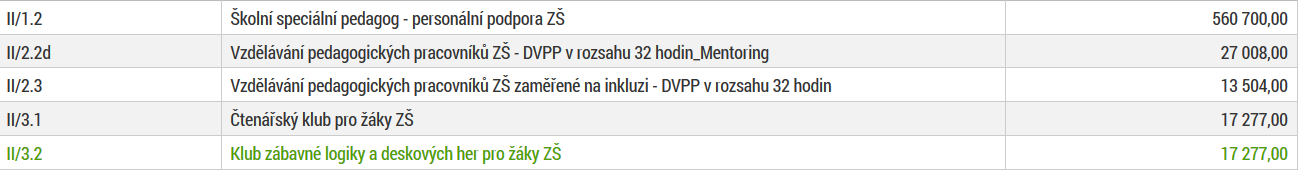 Celková výše požadované dotace: 635 766 KčŽadatel: Základní školaSpoluúčast: 0%Výzva č. 47 „Infrastruktura základních škol (SVL)“ a č. 46 „Infrastruktura základních škol“Datum zpřístupnění žádosti o podporu: 24. 8. 2016Zahájení příjmu žádostí o podporu: 29. 9. 2016Ukončení příjmu žádostí o podporu: 14. 2. 2017Jak u výzvy č. 46 „Infrastruktura základních škol“, tak u výzvy č. 47 „Infrastruktura základních škol (SVL)“ je podpora zaměřena zejména na stavby a stavební práce spojené s výstavbou a modernizací infrastruktury základních škol - odborných učeben, a to ve vazbě na klíčové kompetence (tj.: cizí jazyky, přírodní vědy, technické a řemeslné obory, práce s digitálními technologiemi) a také nákup potřebného vybavení s vazbou na klíčové kompetence. Hlavní zaměření projektu musí být cíleno na rozvoj klíčových kompetencí či budování bezbariérovosti škol. Ve výzvě určené pro správní obvody obcí s rozšířenou působností, kde se nacházejí sociálně vyloučené lokality (SVL), je také možné realizovat projekty na rozšiřování kapacit kmenových učeben. V rámci hlavního zaměření projektu lze jako doplňkovou aktivitu zajistit vnitřní konektivitu školy a připojení k internetu či nakupovat potřebné kompenzační pomůcky.
Všechny projektové záměry předložené v rámci těchto výzev musí být v souladu s Místním akčním plánem vzdělávání (MAP) a záměry musí být uvedeny v seznamu projektových záměrů pro investiční intervence IROP v příslušném plánu. Tyto schválené dokumenty jsou zveřejněny na webu www.uzemnidimenze.cz    .
Pro žadatele je připraveno u výzvy Infrastruktura základních škol 550 mil. Kč z Evropského fondu pro regionální rozvoj (EFRR) a národní spolufinancování činí téměř 100 mil. Kč. U výzvy Infrastruktura základních škol (SVL) je to 1,28 mld. Kč z EFRR a národní spolufinancování ve výši přes 225 mil. Kč.Celková výše požadované dotace 8 465 603 KčŽadatel: Město SkutečSpoluúčast 10%Hodnocení EVVO za školní rok 2015/2016Jednotlivá témata EVVV byla většinou zařazena do vyučovacích předmětů (hlavně Přírodopis, Zeměpis, Náš svět, ...). Dále byl v šestém ročníku v rámci školního vzdělávacího programu „Škola šitá na míru“  vyučován předmět Ekologie, ve kterém žáci probírali :Organismy
Vznik a vývoj života      Základní znaky života      Organismy, ohrožené druhyZáklady obecné ekologie
Vztahy mezi organismy a prostředím
Podmínky života: sluneční záření, ovzduší, voda, půda,
populace, společenstva, ekosystém, biosféraLidské aktivity a problémy ŽPPůsobení člověka na přírodu v minulosti a nyní
Vliv hospodářství na ŽP 
Odpady a hospodaření s nimiVztah člověka k prostředíOchrana přírody v ČR 
Příroda v našem okolíBěhem roku postupně probíhaly tyto akce:během září absolvovali žáci exkurze: 5. tř. údolí Krounky a hrad Košumberk6. tř. muzeum Chrast, zámecký park a údolí Žejbra7. tř. hrad Košumberk, arboretum a přírodní park Údolí Krounky a Novohradky8. tř. CHKO Železné hory (Doubrava)9. tř. park Podhůra -geologická stezka Železných hor, zámecký park a muzeum koní  Švýcárna ve Slatiňanechv říjnu se konal den stromů a postřehový závod u koupaliště pro I. stupeňv listopadu program muzea o myslivosti a beseda environmentální chování, dále žáci vytvářeli práce pro soutěž „Zdravá a nemocná příroda našeho kraje“koncem roku 2016 žáci zhotovovali ve výtvarné výchově a praktických činnostech výrobky z přírodních materiálů (adventní věnce, svícny, závěsné ozdoby,... ), které pak byly prezentovány společně s pracemi keramické dílny na prodejní adventní výstavěv lednu navštívili žáci druhého stupně v rámci v rámci lyžařského kurzu NP Krkonoše a besedu s horskou službouv únoru a březnu to byla výstava - Brána recyklace v městském muzeu - na téma třídění odpadů a jejich využití na pro další výrobu s šetřením surovin a energieke „Dni Země“ se místo plánované akce Cesta do pravěku, která byl z důvodu nemoci a obsazení termínů v záchranné stanici na Pasíčkách přesunuta na další rok, konaly projekty k ochraně přírody v jednotlivých třídáchv  červnu proběhly exkurze a výlety jednotlivých tříd do přírodních oblastí např. 
 Železné hory a přehrada Seč – 9. třída, Ještěd  a zahrady v Liberci – 8. třída,  Toulovcovy maštale- 5. třídaPo celý rok probíhal sběr papíru, šípků, kaštanů, pomerančové kůry a bylin. Výkup a odvoz vybraného papíru zajišťovala firma Marius Pedersen. Celkově se nasbíralo zhruba za asi 9000 bodů tj. asi 13 000 Kč.Nejlepšími sběrači byli:- v jednotlivcích:- ve třídách:Pokračovala spolupráce s organizacemi:Městské muzeum ve Skutči (výstavy a besedy)Paleta Pardubice (Materiály sítě MRKEV, vzdělávání)EKOKOM (besedy a přednášky)Ekocentrum a stanice záchrany zvířat Pasíčka
Údaje o spolupráci s partnery při plnění úkolů ve vzděláváníŠkola spolupracuje s:rodiči Škola spolupracuje se školskou radou při ZŠ (byla zřízena 14. 11. 2005), se „Sdružením rodičů a přátel žáků školy“ při ZŠ. Každá třída ZŠ má přes svého zvoleného třídního důvěrníka z řad zákonných zástupců v SRPDŠ svého zástupce. Výbor sdružení se schází s vedením školy. V současné době ZŠ sama organizuje 5x do roka třídní schůzky. Mezi další formy komunikace a spolupráce s rodiči patří předem dohodnuté individuální konzultace s rodiči žáků. zřizovatelemSe svým zřizovatelem, starostou města, Radou města se vedení školy několikrát ročně setkává na schůzkách. Vzájemnou informovanost všech výše uvedených subjektů pomáhají udržovat místní média (Skutečské noviny), regionální deník (Chrudimský deník) a propojení prostřednictvím internetové sítě (e-mail).Spolupráce:a) na regionální úrovnispolečná realizace konkrétních akcí s okolními školamiprůběžná spolupráce se Střediskem výchovné péče ARCHA Chrudim (sociální diagnostika kolektivů i jedinců, poradenství, atd.)průběžná spolupráce s PPP v Chrudimisport...b) na místní úrovniMěsto SkutečMěstská policie SkutečMěstské muzeum SkutečMěstská knihovna SkutečDomov důchodců SkutečMěstská sportoviště SkutečSDH SkutečZákladní umělecká škola V. Nováka SkutečSpeciální základní škola SkutečZákladní škola, Skuteč, Smetanova ul. 304Gymnázium suverénního řádu maltézských rytířů SkutečMateřské školyČeský svaz bojovníků za svobodu SkutečČeská obec legionářská (Oheň BezNaděje)občané a firmy, ...ZávěrPedagogičtí pracovníci školy pracovali podle společně vytvořeného školního vzdělávacího programu pro základní vzdělávání, který naplňuje výchovné a vzdělávací cíle RVP ZV, připravili jeho aktualizaci.V oblasti vzdělávání byly splněny tematické plány vycházející z učebních dokumentů, výuka probíhala výuka podle školního vzdělávacího programu pro základní vzdělávání - Škola šitá na  míru. Žáci zvládli předepsané učivo, úspěšně zapojili se do mnoha různých soutěží (vědomostních, dovednostních, sportovních, …), práce v mnoha kroužcích, velmi úspěšní byli tradičně ve sportu.V tomto školním roce pokračujeme ve výuce Matematiky podle originální metody profesora Milana Hejného, uznávaného i v zahraničí, vede děti k bádání, k samostatnému přemýšlení a řešení zadaných úkolů, rozvíjí jejich matematické myšlení, zvýrazňuje rozvoj osobnosti dítěte a omezuje tzv. biflování. Učivo je rozvrženo přiměřeně, s ohledem na každého žáka tak, aby nedocházelo ani k frustraci z nezvládnutí náročných úloh, ani k demotivaci ze stereotypně opakovaných postupů.V průběhu školního roku byly řešeny v oblasti výchovy žáků běžné přestupky proti školnímu řádu.Z hlediska realizace výchovně vzdělávacích cílů lze školní rok 2016/2017 hodnotit jako velmi dobrý.Dlouhodobě usilujeme také o zkvalitnění výuky a dosažené výsledky si ověřujeme účastí žáků v soutěžích a olympiádách. Již tradičně se zapojujeme do projektu společnosti SCIO, který zajišťuje testování žáků pátých a devátých tříd v matematice, českém jazyce, obecných studijních předpokladech a angličtině. Získáváme tak možnost srovnání úrovně znalostí a dovedností našich žáků s ostatními zapojenými škola v Pardubickém kraji a také České republice. V květnu 2017 se žáci pátého ročníku zapojili do testování ČŠI v oblasti pžírodovědecké gramotnosti. Účastnili jsme se matematických, přírodovědných olympiád, soutěží v oblasti ICT a řadě sportovních turnajů (florbal, Hrošiáda, …).Škola je v dobrém technickém stavu. Historická budova zvenčí v sobě ukrývá moderní technické vybavení. V kmenových třídách a odborných učebnách jsou interaktivní tabule. V přízemí byla zřízena nová školní kuchyňka a v předešlém roce dostaly všechny třídy nové štuky a výmalbu. V prvním patře se nachází počítačová učebna nová učebna školních dílen. Během hlavních prázdnin byly tyto třídy nově naštukovány a vymalovány, včetně chodeb. Ve druhém patře se nachází multimediální učebna s dotykovými zařízeními, sloužící především k výuce cizích jazyků.V celé škole je pro žáky dostupná síť WIFI. Bezpečný přístup zajišťuje systém KERNUN, který kontroluje aktivity a blokuje přístup na nevhodné stránky. Díky tabletům mají žáci v hodinách možnost dohledávání zajímavých informací, individuální práci.V rámci finančních možností byla věnována pozornost materiálnímu vybavení školy učebnicemi a učebními pomůckami. Úspěšně se snažíme získávat finanční prostředky i od sponzorů.V následujících letech budeme usilovat o technologické zabezpečení vstupů budovy. Dokončení stavebních úprav kolem školy (rekonstrukce oplocení, chodníků, zateplení, …). 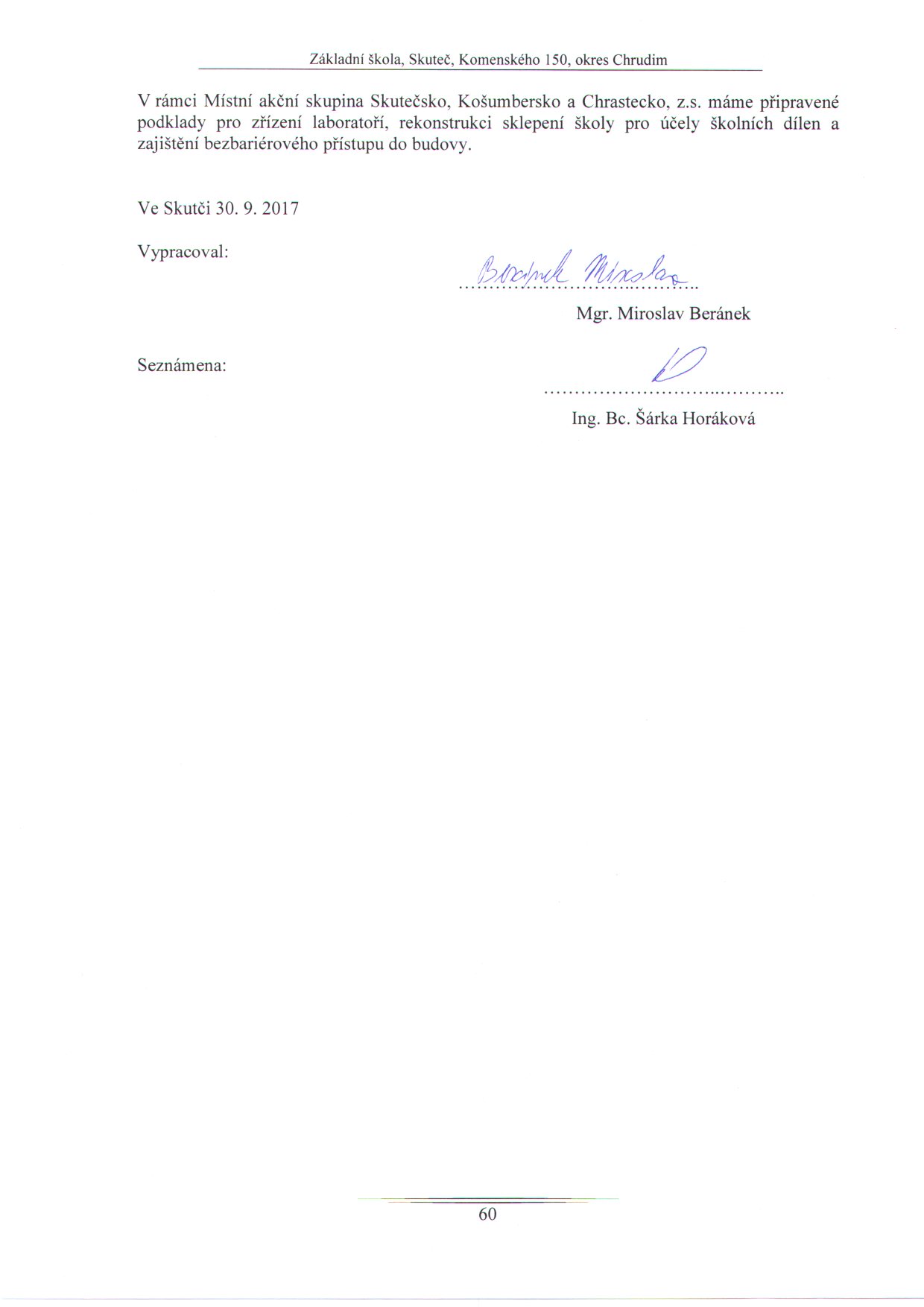 Pedagogické rady:1. čtvrtletí8. 11. 20162. čtvrtletí24. 1. 20173. čtvrtletí4. 4. 20174. čtvrtletí22. 6. 2017Schůzky rodičů s učiteli školy:1. schůzka20. 9. 20162. schůzka  15. 11. 20163. schůzka  3. 1. 20174. schůzka  11. 4. 20175. schůzka  23. 5. 2017Příjmení, jméno, titulaprobaceúvazekpraxefunkce1.Beránek Miroslav, Mgr.M – Inf.18 letučitel. - tř. VI.2.Blehová Iveta,  Mgr.Čj - Ov1,030 letuč - tř. V.3.Buriánová Marie, Mgr.Nš - Zpv1,032 letuč. - tř. I.4.Dejdarová Jaroslava, Mgr.1. - 5. r. ZŠ1,012 letuč. - tř. IV.5.Důrková Hanavych.1,026 letvych.6.Kasseckert JiříRj - Vv1,033 letuč. - tř. IX.7.Koblížková Eva, Mgr.1. - 5. r. ZŠ1,038 letuč. - tř. III.8.Lorencová Hanavych.0,357/0,22739/33 letvych./uč.9.Navrátil Jiří, Mgr.M - F1,031 letŘeditel10.Navrátilová Vladimíra, Mgr.D1,033 letuč. - tř. II.11.Pešková Jana, Mgr.Aj - Ch1,09 letuč. - tř. VI.12.Nováková Ivana, Mgr.D - Rj1,023 letvých.por./zást. řed.13.Beránková Tereza, Mgr.Aj1,05 letučitelka – tř. VIII.14.Roušarová Veronika, Mgr.M0,515 letuč.14.Skočílek Martin, Mgr.Nj - Tv1,026 letuč.15.Smělá Miluševych.0,3523 letasistent ped.16.Voralová Ivanavych.0,98026/16 letved. vych..17.Vtípil Martin, Mgr.D - Z1,021 letuč. 18.Jiroutová Jolana, PaedDr.M1,035 letuč.  Příjmení, jménopracovní zařazeníúvazek1. Zindulka Radekškolník + topič1,0 + 0,252. Boštík Vlastimil, Zelinkováúčetní0,53. Altová Hanauklízečka1,04. Bohatá Táňauklízečka1,05. Smělá Milušeadmin. pracovnice0,26.Vaňousová Petra, Dis.osobní asistentka0,57. Klímová Olga, Mgr.Pedagogický asistent0,58. Novotná DanaŠkolní spec. pedagog0,5Ročník / počet hodNázevČasová dotaceVyučující7. r. /2h/Ruský jazyk2 hodJiří KasseckertNěmecký jazyk2 hodMgr. Martin SkočílekRočník / počet hodNázevČasová dotaceVyučujícíVyučující8. r. /2h/Ruský jazyk2 hodJiří KasseckertNěmecký jazyk2 hodMgr. Martin SkočílekRočník / počet hodNázevČasová dotaceVyučujícíVyučující8. r. /2h/Ruský jazyk2 hodJiří KasseckertJiří KasseckertNěmecký jazyk2 hodMgr. Martin SkočílekMgr. Martin SkočílekNázevČasová dotaceVyučujícíPráce s integrovanými žáky2 hodMgr. Dana NovotnáNáboženství řím. katol.  1 hodp. Požárová, p.Vidourek /spolupráce se ZŠ Smetanova Skuteč, Gy/Součást školyPočet tříd/oddělení/Počet tříd/oddělení/Počet tříd/oddělení/Počet tříd/oddělení/Počet tříd/oddělení/Počet žákůPočet žákůPočet žákůPočet žákůPočet žáků na třídu/oddělení/Počet žáků na třídu/oddělení/Počet žáků na třídu/oddělení/Počet žáků na třídu/oddělení/Součást školy13/1413/1414/1515/1616/1713/1414/1515/1616/1713/1414/1515/1616/171. stupeň ZŠ1. stupeň ZŠ555511111611511222,223,22322,42. stupeň ZŠ2. stupeň ZŠ5444958382791920,820,515,81. st. a 2. st. /celkem/1. st. a 2. st. /celkem/1099920619919719118,722,121,921,2Školní družinaŠkolní družina33336666666622222222Přehled o chování: školní rok 2015/2016Přehled o chování: školní rok 2015/2016Přehled o chování: školní rok 2015/2016Přehled o chování: školní rok 2015/2016Přehled o chování: školní rok 2015/2016Přehled o chování: školní rok 2015/2016Přehled o chování: školní rok 2015/2016Přehled o chování: školní rok 2015/2016Celkový přehled (I. a II. pololetí ve školním roce 2015/2016):Celkový přehled (I. a II. pololetí ve školním roce 2015/2016):Celkový přehled (I. a II. pololetí ve školním roce 2015/2016):Celkový přehled (I. a II. pololetí ve školním roce 2015/2016):Celkový přehled (I. a II. pololetí ve školním roce 2015/2016):Celkový přehled (I. a II. pololetí ve školním roce 2015/2016):Celkový přehled (I. a II. pololetí ve školním roce 2015/2016):Celkový přehled (I. a II. pololetí ve školním roce 2015/2016):Pochvaly TUPochvaly ŘŠn TUDůtky TUDůtky ŘŠ2. stupeň3. stupeň1. stupeň7448132. stupeň206135531Celkem316616831Přehled o chování: školní rok 2016/2017Přehled o chování: školní rok 2016/2017Přehled o chování: školní rok 2016/2017Přehled o chování: školní rok 2016/2017Přehled o chování: školní rok 2016/2017Přehled o chování: školní rok 2016/2017Přehled o chování: školní rok 2016/2017Přehled o chování: školní rok 2016/2017Celkový přehled (I. a II. pololetí ve školním roce 2016/2017):Celkový přehled (I. a II. pololetí ve školním roce 2016/2017):Celkový přehled (I. a II. pololetí ve školním roce 2016/2017):Celkový přehled (I. a II. pololetí ve školním roce 2016/2017):Celkový přehled (I. a II. pololetí ve školním roce 2016/2017):Celkový přehled (I. a II. pololetí ve školním roce 2016/2017):Celkový přehled (I. a II. pololetí ve školním roce 2016/2017):Celkový přehled (I. a II. pololetí ve školním roce 2016/2017):Pochvaly TUPochvaly ŘŠn TUDůtky TUDůtky ŘŠ2. stupeň3. stupeň1. stupeň11178271002. stupeň1533814000Celkem264116311100CelkemHlinsko1Holetín1Horka1Hroubovice1Chrast2Chrudim1Lažany1Leštinka1Luže2Malinné1Prosetín4Předhradí3Radčice1Raná1Radim2Přibylov1Skála2Skutíčko2Štěpánov3Vrbatův Kostelec3Zbožnov2Žďárec u Skutče2Celkem38z pátého ročníkuze sedmého ročníkugymnázia zřiz. krajem00soukromá gymnázia00církevní gymnázia30gymnáziaobchodníakademiezdravotní školyprůmyslovéškolyostatní střední školystřední odb.celkem30554320z devátých ročníkůz nižších ročníků30Počet žáků, kteří ukončili povinnou školní docházku a odešli ze školyPočet žáků, kteří ukončili povinnou školní docházku a odešli ze školyv devátém ročníkuv nižším ročníku (8.)200ČinnostnáplňDokumentace TUKontrola TK, KL, TV, vyúčtování škol. akcí, provádí zástupce ředitele školy, ředitel školy, stvrzují podpisyTematické plányProvádí ŘŠ a ZŘŠ, zpracování, plněníDozory, nástupy do hodinNástupy na dozory, úroveň držení dozorů, úroveň řešení problémů, včasnost nástupů do hodin, provádí ŘŠ a ZŘŠHospitaceViz hospitační hlediska, provádí ŘŠ a ZŘŠPodklady ke klasifikaciSoulad s klasifikačním řádem, provádí ŘŠ a ZŘŠ  /předsedové met. orgánů/Dodržování prac. dobyPříchod do školy, využívání pracovní doby, plnění úkolů v době prázdnin, příprava na výuku, provádí ŘŠ a ZŘŠŠkolní družinaDokumentace, pracovní a hygienické podmínky, provádí ŘŠ a ZŘŠBOZP, CO, POprovádí ŘŠ a ZŘŠ, školníkEvakuace uvnitř školyprovádí ŘŠ, ZŘŠ, školníkStav a platnost revizíprovádí ŘŠ, ZŘŠ a školníkInventarizace pomůcekKontrola stavu, uložení a počtu pomůcekKontrola poučení žákůKontrola zápisů v TK a ŽK, provádí ŘŠ, ZŘŠ, stvrzuje podpisem Platnost prev. zdrav. prohl.Provádí ředitel školy Pedagog. pracovníkNázev akceMísto akceNováková IvanaMetody a formy aktivního učeníCCV PardubiceNovotná DanaMetody a formy aktivního učeníCCV PardubiceBeránek MiroslavMatematicky nadaní žáciCCV PardubiceBeránek MiroslavRoadShow MicrosoftDům techniky PardubiceBeránek MiroslavŠkolení ve zvl. Případech vyhl. 50CCV PardubiceNováková IvanaPrávní faktory vzdělávání žáků s SVPCCV PardubiceNováková IvanaSetkání výchovných poradcůÚP ChrudimNovotná DanaSetkání výchovných poradcůÚP ChrudimBlehová IvetaPříprava občanů k obraně státuLežákyBlehová IvetaŘešení výchovných problémů ve tříděKÚ PardubiceJiroutová JolanaMagická fyzikaCCV PardubiceSmělá MilušeKolektivní logopedická péče vedená log. AsistentemCCV PardubiceBeránek MiroslavPlatné vyhlášky a zákony od 1. 9. 2016CCV PardubiceNavrátilová VladimíraIndividualizace a vnitřní motivace žákůCCV PardubiceBeránková TerezaAngličtina v pohybuNIDV PardubiceBeránková TerezaUčitel nebo tablet?NIDV PardubicePešková JanaPASCOKrounaJiroutová JolanaPASCOKrounaKlímová OlgaPřekonání obtíží při začleňování žáka s PASPraha, AplaPešková JanaAplikace nového značení dle předpisů ve výuce chemieNIDV PardubiceRoušarová VeronikaMatematika pro každéhoNIDV PardubiceRoušarová VeronikaHravé aktivity nejen v AJNIDV PardubiceVoralová IvanaPrávní vědomí vychovateleCCV PardubiceNováková IvanaMetody a formy aktivního učeníPardubiceNovotná DanaMetody a formy aktivního učeníPardubiceNováková IvanaPrávní faktory vzdělávání dětí a žáků se zdravotním postiženímPardubiceNováková IvanaSchůzka VP a PPP zaměřená na inkluziPardubiceNovotná DanaSchůzka VP a PPP zaměřená na inkluziPardubiceNovák VojtěchMetodika činnosti APPardubiceNovotná DanaSpolupráce škol a OSPODChrudimNováková Ivana Zkušenosti se zajištěním podpory ve vzdělávání žáků s SVPChrudimNovotná Dana Zkušenosti se zajištěním podpory ve vzdělávání žáků s SVPChrudimSmělá MilušeStudium pro asistenty pedagogaPardubiceSmělá MilušeLogopediePadubicePříjmení, jméno vyučujícíhoNázev kroužkuTřídyKasseckert JiříSeminář českého jazykaIX.Beránek Miroslav, Mgr.Seminář z matematikyIX.Beránek Miroslav, Mgr.Multimédia VII. – IX.Pikorová Tereza, Mgr.Angličtina pro nejmenšíII.Uč. 1. a 2. stupněŠkola nanečistoMŠSmělá Miluše, Mgr.LogopedieMŠ, I.–IX.Lorencová HanaPěvecký sborII. – V.Navrátilová VladimíraPěvecký sborVI. – IX.Důrková HanaVýtvarnýIII.,IV.,VI.Důrková HanaVýtvarnýV. , VII.Důrková HanaVýtvarnýIV.,VI.,IX.Zdražil MiroslavKarateI. – IX.Mrkvičková IvaAerobicI. – IX.Blehová, NetolickáŠkolní parlamentV. – IX.Netolická Jana, Mgr.Aj konverzace pro pokročilé2. stupeňVýbor SRPDŠVýbor SRPDŠPředseda:Renata ZlatohlávkováPokladník:Hana AltováMarta PoslušnáTřídní důvěrníciTřídní důvěrníciI. Mašková MonikaII.Filipi PetrIII.Markéta PaprštejnováIV.Renata ZlatohlávkováV.Magdaléna BrzybohatáVI. Ing. Šárka HorákováVII.Markéta BurešováVIII.Jana SkálováIX.Ivana ObrovskáTřída:Třída:I.I.Třídní učitel:Třídní učitel:Mgr. Jaroslava DejdarováMgr. Jaroslava DejdarováDatumČinnostČinnostMísto konáníMísto konání01.09.2016Slavnostní zahájení školního roku 2019/2017Slavnostní zahájení školního roku 2019/20171. třída1. třída07.09.2016Dětská olympiáda 2016Dětská olympiáda 2016Městská sportovištěMěstská sportoviště19.09.2016Focení prvňáčkůFocení prvňáčkůŠDŠD03.10.2016Přednáška městské policiePřednáška městské policie1. třída1. třída21.10.2016Vánoční foceníVánoční foceníŠDŠD25.10.2016Projektový den: Den stromůProjektový den: Den stromů1. třída1. třída01.11.2016GO programGO program1. třída1. třída02.11.2016Návštěva městské knihovnyNávštěva městské knihovnyMK SkutečMK Skuteč24.11.2016Návštěva BovýskaNávštěva Bovýska1. třída1. třída21.11.2016Adventní dílnyAdventní dílny1. třída1. třída23.11.2016Adventní trhyAdventní trhyTělocvična ZŠTělocvična ZŠ28.11.2016Divadlo v KKS - RákosníčekDivadlo v KKS - RákosníčekKKSKKS02.12.2016Mikulášská nadílkaMikulášská nadílka1. třída1. třída06.12.2016Souborový koncertSouborový koncertKKSKKS12.12.2016Návštěva městské knihovnyNávštěva městské knihovnyMK SkutečMK Skuteč20.12.2016Návštěva výstavy BetlémůNávštěva výstavy BetlémůMěstské muzeum Městské muzeum 21.12.2016Vánoční besídkaVánoční besídka1. třída1. třída21.12.2016Vánoční koncert pěveckého sboru SmíšekVánoční koncert pěveckého sboru SmíšekTělocvična ZŠTělocvična ZŠ16.01.2017CanisterapieCanisterapie1. třída1. třída19.01.2017Návštěva městské knihovnyNávštěva městské knihovnyMK SkutečMK Skuteč27.01.20173D kino3D kinoBudova ZŠBudova ZŠ31.01.2017Slavnostní předání vysvědčeníSlavnostní předání vysvědčení1. třída1. třída16.02.2017Návštěva městské knihovnyNávštěva městské knihovnyMK SkutečMK Skuteč20. - 24. 2.2017Lyžařský výcvikLyžařský výcvikSportovní areál HlinskoSportovní areál Hlinsko14.03.2017Jarní foceníJarní foceníŠDŠD20.03.2017Návštěva KKS, sektání s ilustrátoremNávštěva KKS, sektání s ilustrátoremKKSKKS07.04.2017Divadelní představení Staré pověsti českéDivadelní představení Staré pověsti českéTělocvična ZŠTělocvična ZŠ11.04.2017Návštěva městské knihovnyNávštěva městské knihovnyMK SkutečMK Skuteč18.05.2017Návštěva městské knihovnyNávštěva městské knihovnyMK SkutečMK Skuteč29. 5. - 2. 6. 2017Projektový týden: RumcajsProjektový týden: Rumcajs1. třída + školní zahrada1. třída + školní zahrada02.06.2017Pohled do světa hmyzuPohled do světa hmyzuškolní třídaškolní třída14.06.2017Školní výlet - ZOO JihlavaŠkolní výlet - ZOO JihlavaZOO JihlavaZOO Jihlava23.06.2017Návštěva domácích mazlíčkůNávštěva domácích mazlíčků1. třída1. třída27.06.2017Návštěva městské knihovnyNávštěva městské knihovnyMK SkutečMK Skuteč28.06.2017Sportovní denSportovní denMěstská sportovištěMěstská sportoviště29.06.2017Pasování prvňáčků na čtenářePasování prvňáčků na čtenářeMěstský úřad SkutečMěstský úřad Skuteč29.06.2017Koncert pěveckého sboru SmíšekKoncert pěveckého sboru SmíšekTělocvična ZŠTělocvična ZŠ30.06.2017Slavnostní ukončení školního roku a předání vysvědčeníSlavnostní ukončení školního roku a předání vysvědčení1. třída1. třídaTřída:II.II.Třídní učitel:Mgr. Pavla TmejováMgr. Pavla TmejováDatumČinnostMísto konání (třída, škola, šk. zahrada, Muzeum skuteč, apod.)Místo konání (třída, škola, šk. zahrada, Muzeum skuteč, apod.)01.09.2016Zahájení školního roku 2016/2017třídatřída2. šk. týdenDětská olympiádatřída, stadióntřída, stadión27. 9.Relace ve šk. rozhlase ke státnímu svátku 28. 9.třídatřída3. 10.Přednáška MP25. 10.Projektový den: "Den stromůtřídatřída1. 11.Návštěva knihovnyMěstská knihovna SkutečMěstská knihovna Skuteč21.11.2017Výtvarný projekt adventní trhyškolaškola28.11.2017Divadlo RákosníčekKKSKKS6. 12.KoncertKKSKKS20. 12.Návštěva muzea, výstava betlémůMuzeum SkutečMuzeum Skuteč17. 2.Lyžařský kurz sjezdovka Hlinskosjezdovka Hlinsko20. 2.Výstava třídění odpaduMuzeum SkutečMuzeum Skuteč23. 3.Hudební představení KKSKKS7. 4.Divadelní představení Perštejnitělocvična školytělocvična školy11. 4.Návštěva faráře - Velikoncetřídatřída23. 5.Sborový koncertKKSKKS40. šk. týdenProjektový týden : Rumcajstřída, školní zahradatřída, školní zahrada1. 6.Rozhlasová relace - Den dětítřídatřída2. 6.Pohled do života hmyzutřídatřída8. 6.Školní výlet - Toulovcovy maštaleProseč - BudislavProseč - BudislavTřída: III.Třídní učitel: Mgr. V. NavrátilováTřídní učitel: Mgr. V. NavrátilováDatumČinnostMísto konání (třída, škola, šk. zahrada, Muzeum skuteč, apod.)01.09.2016Zahájení školního roku 2016/2017třída07.09.2016Zahájení placeckého výcvikuPlavecký bazén Skuteč09.09.2016Dětská olympiádaSportovní stadion23.09.2016Beseda - 1. pomoctřída04.10.2016Přednáška městské policietřída15.10.2016GO - programtřída04.11.2016Beseda v knihovně Skutečknihovna Skuteč04.11.2016Projekt - Kniha je náš kamarádtřída21.11.2016Výtvarný projekt - Adventní trhytřída23.11.2016Adventní trhyškola06.12.2016Koncert ZUŠ v KKS SkutečKulturní klub Skuteč12.12.2016Canisterapie 1 - vzájemné chovánítřída14.12.2016Muzeum - BetlémyMěstské muzeum Skuteč19.12.2016Vánoční besídka pro rodičetřída21.12.2016Vánoční besídka sboru Smíšekškola20.01.2017Entomologie - význam slova - besedatřída02.02.2017Příroda kolem nás - projekt Prv.okolí školy14.02.2017Recitační soutěžškola16.02.2017Projektová výuka - finanční gramotnosttřída23.03.2017Naše písnička - divadloKulturní klub Skuteč07.04.2017Pernštejn - Staré pověsti českéškola07.04.2017Pošta Skuteč - exkurzepošta21.04.2017Soutěž ve vybíjené škola21.04.2017Recitační soutěž Chrudim.Divadlo  Pippicha Chrudim11.05.2017Recitační soutěž Chrastškola Chrast17.05.2017HrošiádaHrochův Týnec hřiště17.05.2017Canisterapie 2 - tažení koloběžkypark u školy30.05.2017Školní výletKutná Hora02.06.2017Projektový týden - Rumcajsškola26.06.2017Muzeum Skuteč - historie obuvnictví a kamenictvíMuzeum Skuteč27.06.2017Žulová stezkaOkolí Skutče28.06.2017Návštěva kostela s výtvarnými pracemikostel SkutečTřída:IV.IV.Třídní učitel:Mgr. Eva KoblížkováMgr. Eva KoblížkováDatumČinnostMísto konání (třída, škola, šk. zahrada, Muzeum skuteč, apod.)01.09.2016Zahájení školního roku 2016/2017třída5.9. -9.9. 2016Projekt: Dětská olympiádaškola30.09.2016Kamenná stezkaokolí Skutče04.10.2016Beseda s příslušníky MPtřída03.11.2016Knihovna Skutečknihovna Skuteč23.11.2016Adventní trhyškola02.12.2016Školou chodí Mikuláštřída19.12.2016Výstava betlémůmuzeum ?27.1 2017 3D kinoškola20.2. - 24.2. 2017 Lyžařský výcvikHlinsko15.03.2017Exkurze: Muzeum Polička Polička23.03.2017Výchovný koncertKKS Skuteč07.04.2017Staré pověsti českétělocvična školy23.05.2017Dopravní hřištěChrudim29.5. - 2.6. 2017Projektevý týden: Rumcajsškola30.05.2017Exkurze: Kutná HoraKutná Hora14.06.2017Školní výlet Jihlava26.06.2017Exkurze Ležáky LežákyTřída:V.Třídní učitel:Jiří KasseckertDatumČinnostMísto konání (třída, škola, šk. zahrada, Muzeum skuteč, apod.)01.09.2016Zahájení školního roku 2016/2017třída09.09.2016Dětská olympiáda 2016Stadion13.09.2016Ek. Vycházka podél KrounkyPředhradí05.10.2016Beseda s Mě policií-  Kompetence, prevence šikanyKmen. třída25.10.2016Poznávání stromů - Den stromůKoupaliště31.10.2016Beseda v mě. KnihovněKnihovna21.11.2016Advent 2016- projektový denKmen. třída23.11.2016Adventní trhyTělocvična24.11.2016Ovoce do škol- maskot- pitíčkaKmen. třída02.12.2016Mikulášská nadílkaKmen. třída06.12.2016Vánoční koncert ZUŠKlub21.12.2016Vánoční koncert sboru SmíšekTělocvična21.12.2016Vánoční besídkaKmen. třída21.12.2016Výstava betlémů u ŠimůnkovýchZverimex16.01.2016Canisterapie- beseda s p. MundilovouKmen. třída30.01.2017Svět ve 3D- interaktivní výstavaUčebna HV16.02.2017Recitační soutěž- třídní koloKmen. třída20.-24.2.17Lyžařský kurz- vybraní žáciHlinsko13.03.2017Projekt Březen- měsíc knihyKmen. třída23.03.2017Naše písničkaKlub07.04.2017Staré pověsti českéTělocvična23.05.2017Dopravní hřištěChrudim02.06.2017Projektový den- 5o let RumcajceZahrada19.06.2017Školní výlet- Toulovce, Vranice, PolankaToulovce26.06.2017Vycházka směr Šilinkův důlOkolí města28.06.2017Vycházka směr Žďárec u Skutče, letištěOkolí města27.06.2017Závody v plaváníKoupalištěTřída:6.Třídní učitel:Mgr. Iveta BlehováDatumČinnostMísto konání 6. 9.Exkurze údolím ŽejbraChrast a okolí 9. 9.Dětská olympiáda ZŠ Komenského22. 9.Kurz 1. pomoci27. 9.Hrošiáda - vybraní žáciHrochův Týnec29. 9.VIDA! - vybraní žáci - exkurzeBrno6. 10.Beseda s MP11. 10.GO program21. 11.Adventní dílny23. 11.Adventní výstava24. 11.Environmentální výchova (Šance pro Tebe) 5. 12.Peklo Čertovina Čertovina21. 12.Koncert pěveckého sboru Smíšek21. 12.Vánoční besídka13. 3.Kouření a zdraví (FR. Krampota - beseda)31. 3.Koncert skupiny Decapoda7. 4.Perštejni16. 5.Beseda o USA (Fr. Krampota)2. 6.Pohled do světa hmyzu27. 6.Školní výlet (Laser game)Pardubice29. 6.Koncert pěveckého sboru SmíšekTřída:VII.Třídní učitel:Mgr. Jana PeškováDatumČinnostMísto konání (třída, škola, šk. zahrada, Muzeum skuteč, apod.)1. 9. 2016Zahájení školního roku 2016/2017třída8. 9. 2016zeměpisná exkurze KošumberkLůže09.09.2016Dětská olympiáda 2016 ZŠ Komenského19. 9. 2016První pomoc - studenka VOŠ Jihlava Kateřina Šinkorovátřída27.09.2016Go programtřída29.09.2016VIDA - exkurze vybraní žáciBrno6. 10. 2016beseda s městskou policiítřída19.10.2016Peter Black - divadelní představení (vybraní žáci)Hlinsko21. 11. 2016Výtvarný projekt - Adventní dílnytřída24. 11. 2016Besedy Šance pro Tebeškola2. 12. 2016Adventní nadílkaškola5. 12. 2016Peklo - exkurzeČertovina6. 12. 2016koncert ZUŠKKS Skuteč21. 12. 2016Vánoční besídka, vánoční koncertškola30. 1. 20173 D Svět - kino, interaktivní výstavaškola6. 2. - 10. 2. 2017LVVZStrážné13. 3. 2017beseda s Mgr. Krampotou - kyberšikanaškola7. 4. 2017Perštejni, Staré pověsti české - představenítělocvična škola16. 5. 2017beseda s Mgr. Krampotou - USAškola2. 6. 2017Pohled do světa hmyzu - přednáškaškola27. 6. 2017Laser game - školní výletPardubice28. 6. 2017Sportovní denkoupaliště Skuteč, Šilinkův důl29. 6. 2017Koncert pěveckého sboru Smíšektělocvična škola30. 6. 2017Slavnostvní ukončení školního roku 2016/2017třídaTřída:VIII.Třídní učitel:Mgr. Miroslav BeránekDatumČinnostMísto konání (třída, škola, šk. zahrada, Muzeum skuteč, apod.)01.09.2016Zahájení školního roku 2016/2017třída07.09.2016Sportovní den - Dětská olympiádasportoviště Skuteč9. 9. 0016Exkurze - Údolí řeky DoubravkyBílek - Chotěboř27.09.2016Hrošiáda - vybraní žáciHrochův Týnec29.09.2016Vida ScienceBrno19.10.2016Divadelní představení Peter Black 2MFC Hlinsko21.10.2016Knihovnická olympiáda - vybraní žáciknihovna Skuteč07.11.2016Soutěž MASOUK Praha21.11.2016Projektový den - Adventní trhytřída25. 11. 20176Beseda Šance pro tebetřída05.12.2016PekloČertovina u Hlinska07.12.2016Soutěž PC-ák SPŠE Pce - vybraní žáciPardubice20.12.2016Exkurze do poslanecké sněmovnyPraha21.12.2016Koncert pěveckého sboru Smíšektělocvična27.01.2016Interaktivní výstava - Svět ve 3Dškola6. - 10. 2. 2017LVVZ - vybraní žáciStrážné21.03.2017Počítačová soutěž Pro-WAS (okres) - vybraní žáciSPŠE Pardubice22.03.2017Přednáška F. Krampota - AIDS a vztahytřída31.03.2017DECAPONA - koncertKK Skuteč20.04.2017Počítačová soutěž Pro-WAS (kraj) - vybraní žáciSPŠE Pardubice16.05.2017Přednáška F. Krampota - USAškola21.05.2017Terezínská tryzna - vybraní žáciTerezín, Lidice, Lány02.06.2017Přednáška - Ze světa hmyzuškola19.-20. 6. 2017Školní výlet Liberec26. - 28. 6. 2017Oheň (BEZ)Naděje - vybraní žáciPolsko26.06.2017LežákyLežáky28.06.2017CyklovýletHabroveč - Včelákov30.06.2017Zakončení školního rokutřídaTřída:IX.IX.Třídní učitel:Mgr. Tereza BeránkováMgr. Tereza BeránkováDatumČinnostMísto konání (třída, škola, šk. zahrada, Muzeum skuteč, apod.)01.09.2016Zahájení školního roku 2016/2017třída02.09.2016Třídnické práce, stanovení pravidel třídytřída09.09.2016Dětská olympiáda 2016sportoviště Skuteč14.09.2016Exkurze do SlatiňanSlatiňany29.09.2016Vida Park Brno - vybraní žáciBrno11.10.2016Go programtřída19.10.2016Divadelní představení Peter Black 2Hlinsko MFC04.11.2016Dušičková noc - organizaceškola21.11.2016Adventní dílnytřída25.11.2016Beseda - Šance pro tebetřída02.12.2016Mikulášská besídkaškola05.12.2016Peklo ČertovinaHlinsko21.12.2016Vánoční koncert a vánoční besídkaškola27.01.2017Interaktivní výstava - Svět ve 3Dškola31.01.2017Slavnostní předávání pololetního vysvědčenítřída31.01.2017Školní kolo olympiády v anglickém jazycetřída6. - 10. 2. 2017Lyžařský výcvik - vybraní žáciStrážný02.03.2017Výstava - Svět recyklacemuzeum Skuteč22.03.2017Přednáška - holocausttřída31.03.2017Hudební vystoupení DecapodaKKS Skuteč16.05.2017Přednáška - USAtřída21.05.2017Terezínská tryzna - vybraní žáciTerezín, Lidice, Lány23.05.2017Národní technické muzeumPraha31.05.2017Focení třídškola02.06.2017Přednáška - Ze světa hmyzuškola08.06.2017Beseda o dospívání s MUDr. D. Remešovoutřída20. - 21. 6. 2017Školní výlet na SečSeč26. - 28. 6. 2017Ohen (bez)nadějePolsko29.06.2017Koupaliště, výlet po okolí SkutčeSkuteč30.06.2017Slavnostní přádání vysvědčení a ukončení školního rokutřídaAKCE školní družinyAKCE školní družinyAKCE školní družinyMísto konání akceNázev, popis akceDatum zahradaopékání23.09.2016tělocvičnaHALLOWEN - karneval25.10.2016tělocvičnaadventní trhy23.11.2016speciální školaadventní výstava24.11.2016prostory ŠDmikulášská nadílka02.12.2016prostory ŠDvánoční nadílka16.12.2016les u koupaliště strojení stromku pro zvířatastrojení stromku pro zvířata20.12.2016chodba školyvýroba čarodějnice pro město27.04.2017prostory ŠDvýroba a příprava dárků k zápisu27.03.2017školní zahradapálení čarodějnic - opékání04.05.2017chodba školyvýstava fotografií - " Když jsme ještě byli malí "18.05.2017les u koupaliště DĚTSKÝ DEN - hledání pokladu loupežníka RumcajseDĚTSKÝ DEN - hledání pokladu loupežníka Rumcajse30.05.2017prostory ŠDvyhodnocení soutěže fotografií02.06.2017školní zahradaklobouková diskotéka28.06.2017Údaje o činnosti, která je předmětem žádosti o dotaci Údaje o činnosti, která je předmětem žádosti o dotaci Údaje o činnosti, která je předmětem žádosti o dotaci Údaje o činnosti, která je předmětem žádosti o dotaci Údaje o činnosti, která je předmětem žádosti o dotaci Údaje o činnosti, která je předmětem žádosti o dotaci Název projektu/sport:Florbalmánia Skuteč 2017Florbalmánia Skuteč 2017Florbalmánia Skuteč 2017Florbalmánia Skuteč 2017Florbalmánia Skuteč 2017Termín zahájení činnosti: 1. 1. 2017 1. 1. 2017Termín ukončení:Termín ukončení: 1. 11. 2017Místo realizace činnosti:Sportovní hala SkutečSportovní hala SkutečSportovní hala SkutečSportovní hala SkutečSportovní hala SkutečCelkové náklady na činnost:715000,0Kč 715000,0Kč 715000,0Kč 715000,0Kč 715000,0Kč Požadovaná výše podpory:50000,0KčSpoluúčast v % 30Spoluúčast v % 3021500,0 Kč21500,0 KčÚčel, cíle a přínos využití dotace (účel, na který má být dotace použita a odůvodnění žádosti):Účel, cíle a přínos využití dotace (účel, na který má být dotace použita a odůvodnění žádosti):Účel, cíle a přínos využití dotace (účel, na který má být dotace použita a odůvodnění žádosti):Účel, cíle a přínos využití dotace (účel, na který má být dotace použita a odůvodnění žádosti):Účel, cíle a přínos využití dotace (účel, na který má být dotace použita a odůvodnění žádosti):Účel, cíle a přínos využití dotace (účel, na který má být dotace použita a odůvodnění žádosti):Projekt Florbalmánia 2016 ukazuje dětem, že volný čas lze trávit aktivně, a že díky sportu poznají nové kamarády. Představuje sport jako alternativu pro trávení volného času, kde se mažou rozdíly v nadání, pohybových schopnostech, náboženském vyznání nebo barvě pleti. Náš projekt je zaměřen na netradiční sportovní aktivity a navazuje na soutěže a turnaje z minulých let. Podporuje činnost florbalu ve škole a před prázdninami vyvrcholí velkým třídenním florbalovým turnajem Florbalmania Skuteč (VII. ročník).Cílová skupina :  Žáci 1.- 9. tříd, dosah regionálníPředpokládaný počet  účastníků :  350Cíle :nabídka mimoškolních aktivitvšestranný rozvoj osobnostivytváření eticky hodnotných postojůzvyšovat odolnost dětí proti negativnímu působení nabídky drog a dalších sociálně patologických jevůvytvoření správných životních návykůpomocí pozitivních modelů působit na žákyvytvářet podmínky pro zdravý režim žáků a pro příznivé pracovní klimavýchova ke zdravému životnímu stylu současně a aktuálně reagovat na moderní trendyProstředky a metody : školní a mimoškolní soutěžeflorbalový kroužekHarmonogram práce a personální zabezpečení:Školní rok 2017 (2. pololetí)Florbalmánia 2017-  /Mgr. Martin Skočílek/ Projekt Florbalmánia 2016 ukazuje dětem, že volný čas lze trávit aktivně, a že díky sportu poznají nové kamarády. Představuje sport jako alternativu pro trávení volného času, kde se mažou rozdíly v nadání, pohybových schopnostech, náboženském vyznání nebo barvě pleti. Náš projekt je zaměřen na netradiční sportovní aktivity a navazuje na soutěže a turnaje z minulých let. Podporuje činnost florbalu ve škole a před prázdninami vyvrcholí velkým třídenním florbalovým turnajem Florbalmania Skuteč (VII. ročník).Cílová skupina :  Žáci 1.- 9. tříd, dosah regionálníPředpokládaný počet  účastníků :  350Cíle :nabídka mimoškolních aktivitvšestranný rozvoj osobnostivytváření eticky hodnotných postojůzvyšovat odolnost dětí proti negativnímu působení nabídky drog a dalších sociálně patologických jevůvytvoření správných životních návykůpomocí pozitivních modelů působit na žákyvytvářet podmínky pro zdravý režim žáků a pro příznivé pracovní klimavýchova ke zdravému životnímu stylu současně a aktuálně reagovat na moderní trendyProstředky a metody : školní a mimoškolní soutěžeflorbalový kroužekHarmonogram práce a personální zabezpečení:Školní rok 2017 (2. pololetí)Florbalmánia 2017-  /Mgr. Martin Skočílek/ Projekt Florbalmánia 2016 ukazuje dětem, že volný čas lze trávit aktivně, a že díky sportu poznají nové kamarády. Představuje sport jako alternativu pro trávení volného času, kde se mažou rozdíly v nadání, pohybových schopnostech, náboženském vyznání nebo barvě pleti. Náš projekt je zaměřen na netradiční sportovní aktivity a navazuje na soutěže a turnaje z minulých let. Podporuje činnost florbalu ve škole a před prázdninami vyvrcholí velkým třídenním florbalovým turnajem Florbalmania Skuteč (VII. ročník).Cílová skupina :  Žáci 1.- 9. tříd, dosah regionálníPředpokládaný počet  účastníků :  350Cíle :nabídka mimoškolních aktivitvšestranný rozvoj osobnostivytváření eticky hodnotných postojůzvyšovat odolnost dětí proti negativnímu působení nabídky drog a dalších sociálně patologických jevůvytvoření správných životních návykůpomocí pozitivních modelů působit na žákyvytvářet podmínky pro zdravý režim žáků a pro příznivé pracovní klimavýchova ke zdravému životnímu stylu současně a aktuálně reagovat na moderní trendyProstředky a metody : školní a mimoškolní soutěžeflorbalový kroužekHarmonogram práce a personální zabezpečení:Školní rok 2017 (2. pololetí)Florbalmánia 2017-  /Mgr. Martin Skočílek/ Projekt Florbalmánia 2016 ukazuje dětem, že volný čas lze trávit aktivně, a že díky sportu poznají nové kamarády. Představuje sport jako alternativu pro trávení volného času, kde se mažou rozdíly v nadání, pohybových schopnostech, náboženském vyznání nebo barvě pleti. Náš projekt je zaměřen na netradiční sportovní aktivity a navazuje na soutěže a turnaje z minulých let. Podporuje činnost florbalu ve škole a před prázdninami vyvrcholí velkým třídenním florbalovým turnajem Florbalmania Skuteč (VII. ročník).Cílová skupina :  Žáci 1.- 9. tříd, dosah regionálníPředpokládaný počet  účastníků :  350Cíle :nabídka mimoškolních aktivitvšestranný rozvoj osobnostivytváření eticky hodnotných postojůzvyšovat odolnost dětí proti negativnímu působení nabídky drog a dalších sociálně patologických jevůvytvoření správných životních návykůpomocí pozitivních modelů působit na žákyvytvářet podmínky pro zdravý režim žáků a pro příznivé pracovní klimavýchova ke zdravému životnímu stylu současně a aktuálně reagovat na moderní trendyProstředky a metody : školní a mimoškolní soutěžeflorbalový kroužekHarmonogram práce a personální zabezpečení:Školní rok 2017 (2. pololetí)Florbalmánia 2017-  /Mgr. Martin Skočílek/ Projekt Florbalmánia 2016 ukazuje dětem, že volný čas lze trávit aktivně, a že díky sportu poznají nové kamarády. Představuje sport jako alternativu pro trávení volného času, kde se mažou rozdíly v nadání, pohybových schopnostech, náboženském vyznání nebo barvě pleti. Náš projekt je zaměřen na netradiční sportovní aktivity a navazuje na soutěže a turnaje z minulých let. Podporuje činnost florbalu ve škole a před prázdninami vyvrcholí velkým třídenním florbalovým turnajem Florbalmania Skuteč (VII. ročník).Cílová skupina :  Žáci 1.- 9. tříd, dosah regionálníPředpokládaný počet  účastníků :  350Cíle :nabídka mimoškolních aktivitvšestranný rozvoj osobnostivytváření eticky hodnotných postojůzvyšovat odolnost dětí proti negativnímu působení nabídky drog a dalších sociálně patologických jevůvytvoření správných životních návykůpomocí pozitivních modelů působit na žákyvytvářet podmínky pro zdravý režim žáků a pro příznivé pracovní klimavýchova ke zdravému životnímu stylu současně a aktuálně reagovat na moderní trendyProstředky a metody : školní a mimoškolní soutěžeflorbalový kroužekHarmonogram práce a personální zabezpečení:Školní rok 2017 (2. pololetí)Florbalmánia 2017-  /Mgr. Martin Skočílek/ Projekt Florbalmánia 2016 ukazuje dětem, že volný čas lze trávit aktivně, a že díky sportu poznají nové kamarády. Představuje sport jako alternativu pro trávení volného času, kde se mažou rozdíly v nadání, pohybových schopnostech, náboženském vyznání nebo barvě pleti. Náš projekt je zaměřen na netradiční sportovní aktivity a navazuje na soutěže a turnaje z minulých let. Podporuje činnost florbalu ve škole a před prázdninami vyvrcholí velkým třídenním florbalovým turnajem Florbalmania Skuteč (VII. ročník).Cílová skupina :  Žáci 1.- 9. tříd, dosah regionálníPředpokládaný počet  účastníků :  350Cíle :nabídka mimoškolních aktivitvšestranný rozvoj osobnostivytváření eticky hodnotných postojůzvyšovat odolnost dětí proti negativnímu působení nabídky drog a dalších sociálně patologických jevůvytvoření správných životních návykůpomocí pozitivních modelů působit na žákyvytvářet podmínky pro zdravý režim žáků a pro příznivé pracovní klimavýchova ke zdravému životnímu stylu současně a aktuálně reagovat na moderní trendyProstředky a metody : školní a mimoškolní soutěžeflorbalový kroužekHarmonogram práce a personální zabezpečení:Školní rok 2017 (2. pololetí)Florbalmánia 2017-  /Mgr. Martin Skočílek/ 1.Záhorková - II.6722.Janečková - II.6493.Kunhart - III.5314.Šťastná - III.4135.Dejdar - I.2796.Rejsa - III.2597.Bouška - I2578.Kyselová - III.2519.Altová - II.23710.Filipiová – III.233pořadítřídabody1.II. 29892.III.28713.I. 13474.V.9395.IV.546